Writing That Works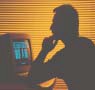 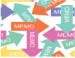 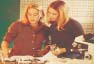 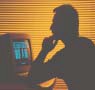 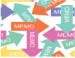 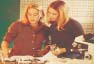 A Teacher’s Guide toTechnical Writing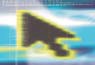 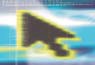 byDr. Steven M. Gerson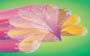 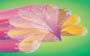 Johnson County Community CollegeDeveloped and Published by: Kansas Curriculum Center Washburn University Topeka, KS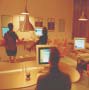 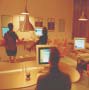 A Teacher’s Guide to Technical WritingPREFACEWelcome to Technical Writingby Dr. Steven GersonI hope this Teacher’s Guide will help you find new and interesting ways to incorporate technical writing in your classroom. The Teacher’s Guide seeks to accomplish the following:Chapter One not only provides a rationale for teaching technical writing, but also defines technical writing and compares/contrasts it to other types of written communication. This puts technical writing into context, for you and your students. In addition, the chapter gives you several teaching tools. These include tables, which you can make into overheads, and a wide range of end-of-chapter activities. These teaching tools lend themselves to classroom discussions, assignments, and tests.Chapter Two provides exact criteria for teaching technical writing. The technical writing criteria is expressed in 5 Traits, comparable to the 6 Traits rubric with which you may be familiar. These 5 Traits include clarity, conciseness, accessibility, audience, and accuracy. This chapter gives you a 5 Traits grading rubric and many end-of- chapter activities.Chapter Three discusses the different types of technical writing. These include letters, memos, e-mail, reports, instructions, resumés, bro- chures, newsletters, fliers, web pages, PowerPoint presentations, and graphics. This chapter provides numerous samples for each type of technical writing, as well as peer evaluation checklists, ready forduplication and use in your classes.Chapter Four focuses on technical writing assignments. Whether you teach elementary school, English, Spanish, math, physical education, business, history, psychology, or art, you will find assignments geared toward your classes . . . and they all work. They are interesting, diverse, and proven effective in classroom settings.(Continued on next page…)This revised teachers’ guide to technical writing includes the followingNew and Updated information:Updated information and New samples (screen captures) for websites. This includes revised criteria and explanations of the importance of websites, as well as the ways in which on-line text differs from hard copy.Updated information and New samples (screen captures) for e-mail. This includes revised criteria and explanations of the increased importance of electronic communication in the workplace.Updated information and New samples of instructions, appropriate for elementary as well as middle/high school students.Updated information and New samples of brochures and newsletters.New information and samples of fliers.New information on the use of online wizards and templates for memos, letters, resumes, brochures, newsletters, and fliers. This includes not only the benefits of wizards/templates but also problems encountered.New information on the importance of graphics in technical writing. This includes samples, criteria, and the reasons why graphics (tables and figures) are important in technical writing.New and revised assignments for technical writing, including—Assignments for elementary school students as well as middle/high schools.—Focus on different subject matters/disciplines, including agricultural education, family and consumer sciences, industrial technology, business/computer classes, etc.I am available for on-line assistance via e-mail. I am always happy to talk about technical writing. If you have questions regarding assign- ments or curriculum, just contact me at:sgerson@jccc.netor you could use the two, old-fashioned approaches: phone(913-469-8500, ext. 3625) or mail (12345 College Blvd., Johnson County Community College, Overland Park, KS 66210).I want to thank several people for helping me prepare this Teacher’s Guide. Carol Hailey, Shawnee Mission North High School, gave me many ideas for assignments and curriculum options; Carmen Shelly, DeSoto High School, created the 5 Traits rubric that I have adapted. My office mate, Professor James McWard, reviewed early copies of this text and offered valuable suggestions for revision. Finally, my wife, Professor Sharon Gerson (DeVry Institute of Technology, Kansas City), was a constant source of assistance, helping me develop ideas, draft text, revise, and proofread.Table of ContentsPreface	i-iiChapter One: Why Teach Technical Writing	1-9Definition	1Rationale	2-3Communication Continuum	4-5Technical Writing vs. Essays	6Five Components of Technical Writing	7-8End of Chapter Activities	9Chapter Two: Five Traits of Technical Writing	10-25Clarity	10-12Conciseness	13-16Accessibility	16-17Audience Recognition	18-19Accuracy	20Five Trait Rubric	21End of Chapter Activities	22-25Chapter Three: Applications of Technical Writing	26-80Letters	26-33Memos	34-38E-Mail	39-42Reports	43-45The Job Search	46-54Instructions	54-57Web Pages	58-62PowerPoint Presentations	63-65Brochures	66-69Newsletters	70-74Fliers	75-78Graphics	79-80Chapter Four: Technical Writing Assignments	81-96Sales Letters	81Letters of Inquiry	82Memos	82-83E-Mail	83-84Reports	84-85The Job Search	85Instructions	86Web Pages and PowerPoint	86-87Brochures/Newsletters	87-88Fliers	88Grouped Assignments	89-90Conclusion	91Sample Technical Writing I	91Sample Course Scope and Sequence	92-96Technical Writing: A DefinitionTechnical writing is commu- nication written for and about business and industry, focusing on products and services: how to manufac- ture them, market them, manage them, deliver them, and use them.Technical writing is written:in the work environment (in the office, from 8:00 to 5:00, not counting overtime)for supervisors, col- leagues, subordinates, vendors, and customersTechnical writing, which must be understood easily and quickly, includes:memos and e-maillettersreportsinstructionsbrochures and newslettersthe job searchweb pagesfliersPowerPoint presentationsgraphicsTechnical writing is the resumé that helps get a job and the web page that promotes a company.In each case, the technical document must be quantifiable, precise, and easily understood.Why is technical writing so important?Why would I want to teach technical writing?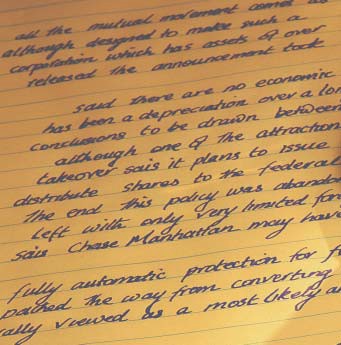 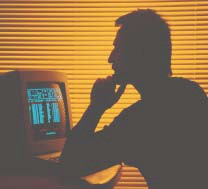 Don’t I have enough to teach now without adding one more assignment or series of assignments to my curriculum?What’s the point?Technical writing is not literature; it’s neither prose which recounts the fictional tales of characters nor poetry which expresses deeply felt, universal emotions through similes and metaphors.Technical writing is neither an expressive essay narrating an occurrence nor an expository essay analyzing a topic.Technical writing is not journalism, written to report the news.Technical writing does not focus on poetic images, describe personal experiences, or report who won the basketball game.Instead, technical writing is:—an instructional manual for repairing machinery—a memo listing meeting agendas—a letter from a vendor to a client—a recommendation report proposing a new computer systemOnce students are employed, will they have to write on the job? The answer is a resounding YES!One reason for teaching technical writing is so students will know the types of documents theywill write on the job.When our students are employed and have to write on the job, will they write essays?Students often do not believe they will have to write at work; they assume that once their education is completed, writing will be a distant memory. They are wrong.The answer is no. Our students, when employed, will not write essays at work. They will write essays while working on their college degrees; they might even be asked to write an essay on their job application when applying for work. However, once the job begins, essays end.What takes the place of the essay?The answer is technical writing—memos, letters, reports, e-mail, proposals, instructions, even web pages. That’s why technical writing is important. Technical writing is the type of written communication that our students will be responsible for on the job.Is technical writing a necessary component of every employee’s professional skill?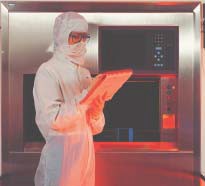 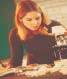 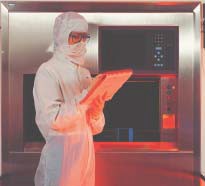 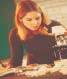 Daily, newspapers tell us that employers want to hire people who can communicate effectively, both in writing and orally. Career counselors reiterate this.In fact, we are told that on the job, an employee will spend at least 20 percent of his or her time writing.This number increases as an employee’s responsibilities increase.Managers spend up to 50 percent of their time writing.CEOs spend between 80 and 100 percent of their work week communicating.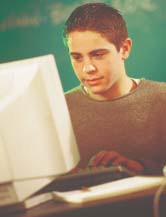 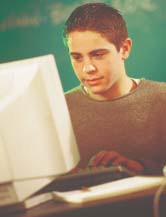 How does technical writing compare/contrast to traditional essays?Technical writing is different from other types of written communication. Does that mean, therefore, that you must relearn all your teaching skills to accommodate this new communication beast?Absolutely not. Many of the writing skills you already teach are applicable to technical writing. Others are less valid.“Technical writing would come in handy for some students, such as our vo-tech kids. When they enter the job market, they could benefit by knowinghow to write at work.But what about our college-bound students? Why would they need technical writing?”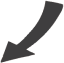 On the next page is a CommunicationContinuum including traits and examples of five types of writing, rangingfrom theconnotativeto thedenotative.Connotative/Expressive  Communication  Continuum	Denotative/ObjectiveLegend:ConnotativeDenotativeOf course, there are exceptions… Newsletters, sales letters, websites, and fliers might include promotional information. Such sales detailscould depend on expressive words—maybe even fictional characters. However, generally speaking, most technical writing is denotativeversus connotative. 	Ode to a Shoe	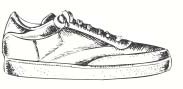 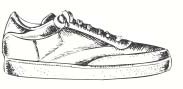 My son’s tennis shoes rest temporarily in a heap against the kitchen door,their laces soiled, their tongues hanging out like exhausted terriers.The soles, worn down on the insides from sliding into second,are green, the shades of summer.Canvas exteriors, once pristine white, are the colors of the rainbow—sun bleached, mud splattered, rained on, ketchup and mustard adorned,each shoe shouting a child’s joyous exuberance: “I’m alive!”The D40 Slammer Tennis Shoe will be manufactured to the following specifications:Sole:		Neoprene rubber #345 white enameled paint 1.589" highSlammer waffle-textured©Uppers:	Blue canvasTongue:	White canvasOval Slammer© logo heat- pressure sealed, centered .50" from all sidesLaces:	15" long100% cottonAglets:	Clear polyacetate plastic #290Weight:	1 lb. 6 oz.“Unclear writing costs American businesses real money—over one billion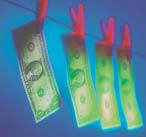 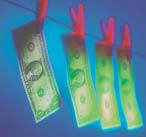 dollars a year, according to one estimate…Did you know the Three Mile Island nuclear power plant meltdown was partly attributed to poorly written procedures?”(“Why Dick and Jane Can’t Write on the Job…and How to Help Them,” Janet Van Wicklen,American Society of Training and Development, 2000).“The ability to communicate effectively is the most important skill you can have, whether you’re giving speeches, pitching ideas to your boss, or simply sending off an e-mail or leaving a voice message.”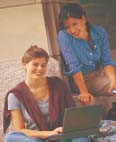 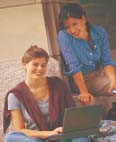 (“What You Need to Know About Career Planning,”< http://careerplanning.about.com/cs/importantskills/ > 2002.)People read literature for pleasure, essays for enlightenment, and journalism for news. Peopleread technical writing to accomplish a job.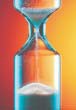 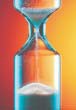 Read this chapter for your own knowledge. Use this information to acquire a better understanding of technical writing or as a reminder of what you’ve always known. Lecture from the chapter.Teach from this information to clarify for your students why technical writing is important, what technical writing entails, and how it differs from the type of writing they are used to. Invite people from business and industry to your classroom to discuss how technical writing is important to them. Test students on the information in this chapter. A short test could include the following:What percentage of time does a manager spend writing? Or a new employee, or a CEO?How does technical writing differ from essays? List at least three ways.Define technical writing. List five types of technical writing.Explain the writing continuum, giving examples to prove your points.Have students create their own definition of technical writingStudents could gather examples of technical writing (such as memos, letters, reports, brochures, or instructions), or you could bring in examples (this Teachers’ Guide provides you several examples). The students can get examples from their parents, from businesses, or in your school’s office.Once they have examples, break the students into groups and have them review the examples.Ask them to brainstorm the examples’ unique characteristics (page layout, length, tone, content, word usage).Next, give them essays—or poetry, or drama, or a short story, or a newspaper. Ask them to compare the technical writing to the other types of correspondence.Based on these discussions, ask the students to create their own list of technical writing criteria.Finally, ask the students to create a technical writing rubric, perhaps comparing it to Six Traits.Write and RewriteHave the students write a poem (or an expressive essay or an expository essay) about a classroom object (a stapler, an eraser, etc.). Then have the students take the same subject and write a technical memo, complaint letter, recommendation report, instructions for using the object, or a manufacturing specification. Compare and contrast the results.In this Chapter...Students are not familiar with technical writing. Unless we teach them what this different type of communication en- tails, they will continue to write essays (the writing skill they have practiced since grade school).This chapter provides specific criteria to give students before asking them to write techni- cal documents. The five traits of technical writing are:clarityconcisenessaccessible document designaudience recognitionaccuracyClarity in technical writing is mandatory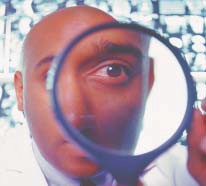 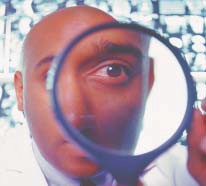 If a student fails to clearly understand a poem, a short story, a play, or a novel, that is unfortunate; however, equipment is not damaged, no oneis physically hurt, and no one is sued.The most important criteria for effective technical writing is clarity. If the audience responds to a memo, letter, report, or manual with, “Huh?” what has the writer accomplished? If the correspondence is not clearly understood, the reader will either call the writer for further clarification, or just ignore the information. In either case, the writer’s time is wasted; the reader’s time is wasted; the message is lost.Clarity, however, is not just a time concern. Think of it from this perspective: your company has written an installation manual for a product. The manual, unfortunately, is not clear. When the reader fails to understand the content, three negatives can occur:BAD—The equipment is damaged. This requires the owner to ship the equipment back. The company will replace the equipment, costs accrue, and public relations have been frayed.WORSE—The owner is hurt, leading to pain, anxiety, doctor’s bills, and bad public relations.EVEN WORSE—The company is sued. The company loses money, the writer of the manual loses a job, and public relations are severed.Clarity achieved through reporter’s questionsThis flawed memo, written by a manager to a newly hired employee, highlights the importance of clarity.Nothing is	Date:	March 5, 2004Ask your students:What don’t you know in this memo?What additional information should thewriter have included forclear in this memo, andthe reasons are obvious. The manager has failed to answer Reporter’s Questions: who, what, when, where, why, how.To:	Michelle Fields From:	Earl EddingsSubject:	MeetingPlease plan to prepare a presentation on sales.M ake sure the information is very detailed.Thanks.Reporter’s Questions Checklistclarity?Obvious responses:When’s the meeting?Where’s the meeting?Who’s the meeting for?How much information is “very detailed”?How will the presentation be made?Why is this meeting being held?What does the manager want to be conveyed about sales?Whois the audience? Who will know what? Will theaudience know a great deal (High Tech)? Will the audience know a little about the topic (Low Tech)? Will the audience know nothing about the topic (Lay)?Whatdo you plan to do? What do you want the audience todo? What do you want to know?Whenshould the job be completed? What’s the turnaroundtime? What’s the timetable? What’s the desired schedule? When do you need an answer?Where will the work take place?Whyis the task being undertaken (the rationale, motivation,goal)? Why is the desired date important?Howshould the task be performed? What’s the preferredprocedure?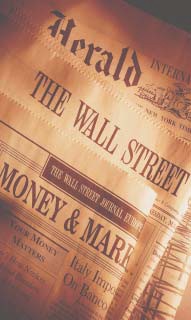 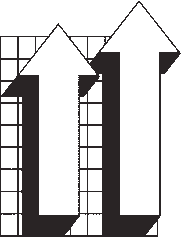 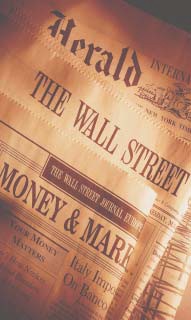 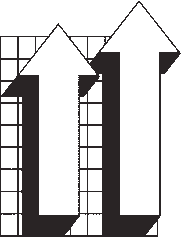 Using the Reporter’s Questions Checklist as a prewriting tool, the previous memo could be revised to achieve greater clarity. Here is an example of a revised memo.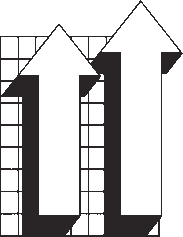 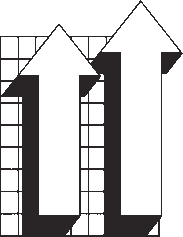 In contrast to mystery stories which seek to create suspense, technical writing must be clear.The ultimate goal of effective technical writing is to say the same thing to multiple readers!Clarity achieved through specificityWhen a student answers reporter’s questions, he or she has filled a page with words. But all words are not equal. Words like some, several, many, few, frequently, often, substantial, or recently will take up space on the page and convey an impression. These connotative words will not mean the same thing to everyone.If a memo sent to six employees states that the company has lost a substantial amount of business, will all employees acquire the same knowledge? One might assume that a substantial loss equals $1,000; another might assume that a substantial loss equals twelve clients. In each case, the employees are guessing, and that is not the goal of successful technical writing.(The previous memo using the phrase very detailed would be more clear if the writer had said he needed an eight hour presentation. Everyone receiving the memo then would know exactly how much time they needed to set aside to attend the meeting.)Read the following paragraph, taken from an actual business correspondence:Do you understand this letter? Do you remember what you read? Did you even finish reading it?Successful technical writing should help the reader understand the text, not present challenges to understandingNo one curls up in bed at night and for pleasure reads manuals about installing computer printers.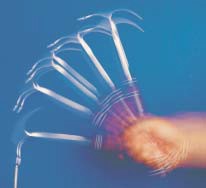 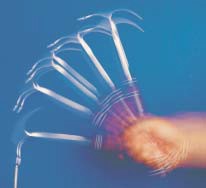 The above paragraph is not successful writing. It fails to communicate clearly because it is too long-winded. In this case, conciseness actually would aid clarity.Isn’t it the responsibility of the reader to figure it out? No. The responsi- bility is with the writer. Here is why.If an individual reads literature, it is his or her responsibility to under- stand the writing. Creative writers seek to challenge us. However, technical writing, as noted in Chapter 1, is not literature. We read technical writing because it is a job requirement.Good technical writing is concise. It is a tool for the readers to use to accomplish whatever job they are doing. In contrast to traditional essays, effective technical writing uses short words and short sentences.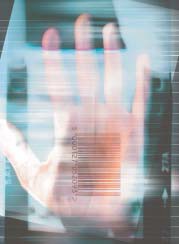 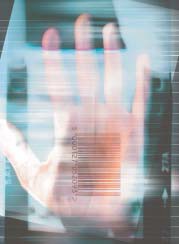 Conciseness has unique importance in technical writingWhere’s the user manual for your car? It’s inside the glove compartment. In other words, that piece of very complex technical writing had to be written concisely enough to fit inside a specific-sized box. The content took a backseat, so to speak, to the user manual’s predetermined location within the car.Here’s another example: what’s the perfect length of a resumé? One page, of course! Guess what? That’s a box. We have decided that a great resumé should fit inside a typical, 8” X 11” piece of paper.Now, think about the size of an e-mail screen. Yes, the “box” is shrinking. A typical e-mail screen measures about 3” X 6”. A Palm Pilot monitor is about 2” X 2”. Your cell phone monitor is about 1” X 1”, and a pager’s monitor is closer to ¼” X 1½”. In each instance, the writer has less and less room to write.Successful technical writing tries to avoid multisyllabicwords such as “mul-ti-syl-lab-ic.”Conciseness achieved through short wordsTeach students to use one and two syllable words. Of course, some multisyllabic words can not be changed. We can not replace engineer, telecommunications, or Internet. Other words, however, can be avoided. Look at these, for example.Conciseness achieved through short sentencesHere is an unsuccessful example of technical writing:“In order to successfully accomplish their job functions, the team has been needing more work space for some time now.”An improved sentence would read,“The team needs more work space to do its jobs.”The first sentence contains 20 words and 28 syllables; the second sen- tence contains ten words and ten syllables.Avoiding redundancy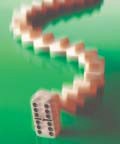 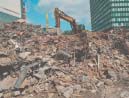 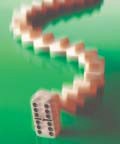 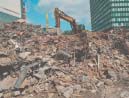 Why say, “The used car will cost the sum of $1,000.00”? It is more concise to say, “The used car will cost $1,000.00.” In this instance, “the sum of” is redundant. The following examples replace redun- dancy with concise revisions:Avoiding prepositional phrasesPrepositional phrases create wordy sentences. Consider the following examples (note that the prepositional phrase is in bold type):In addition to clarity and conciseness, a third trait of effec- tive technical writing is accessibility (page layout—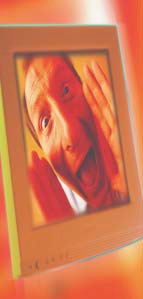 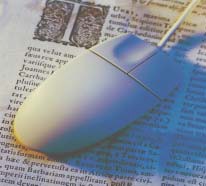 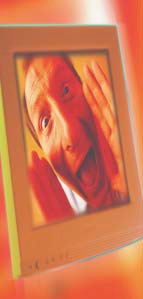 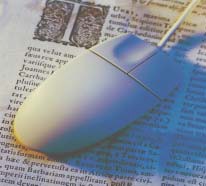 the way the text looks on the page). Look at the following paragraph:Wall-to-wall words turn off readers.Highlighting techniques make the text open, airy, and inviting!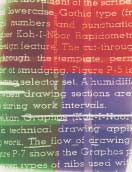 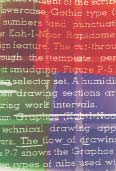 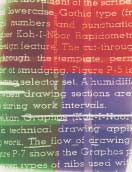 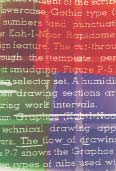 Students can make information leap off the page by making content accessible through the following highlighting techniques:The paragraph on the bottom of page 16 consists of 84 words and ten sentences. The average number of words per sentence is only 8.4.Graphics (table and figures)White spaceBecause the sentences are not too long, the writing is concise. Next, the text is clear, due to specificity of detail. However, despite the clarity and conciseness, this writing fails. Why? Essentially, this paragraph is unintelligible. The page layout makes it nearly impos- sible for the reader to understand the text.Using highlighting techniques (tables, headings and subheadings, different font sizes, column lines, and white space), below is a revised copy of the information presented on page 16.Boldface textHeadings and subheadingsItalicsUnderliningVaried Font sizes  Bullets (�)Numbered listsVaried Fo nt types(computers offermany options)  4. Audience Recognition	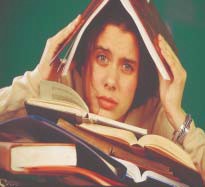 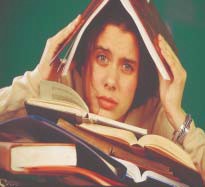 Who is writing to whom? What does the audience know, need to know, and want to know?When your audience fails to understand the text, you have failedto communicate!Recognizing your audiencesSuccessful technical writers know that they can only achieve clarity by recognizing their audiences. Basically, our students will write to either High Tech Peers, Low Tech Peers, or Lay Readers. These three audi- ence levels have the following traits.High Tech Peers know as much about a subject matter as you. They have the same job title, same education, same years of experience, and the same level of expertise. For example, a medical doctor writing to another medical doctor would be writing High Tech to High Tech.Low Tech Peers who work in your company know something about the subject matter. They may not have the same job title, education, years of experience, or level of expertise. For example, a medical doctor writing to a staff nurse would be writing High Tech to Low Tech.Lay Readers are your customers. They are completely out of the loop. For example, a medical doctor communicating with a patient.Writing successfully to these three types of audiences requires different techniques.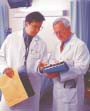 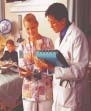 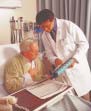 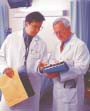 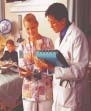 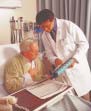 High Tech Peers CommunicatingHigh Tech and Low Tech PeerHigh Tech and Lay ReaderWriting to High Tech PeersWhen writing to a high tech peer, one can use acronyms and abbrevia- tions, usually without any definition. Educators are familiar with QPA, NEA, and KPERS. But individuals in other fields would assume that NEA meant National Endowment for the Arts, not NationalEducation Association.Writing to Low Tech PeersAccountants do not need their high tech peers to define FIFO or CPR. If these accountants write to one of their fellow employees in sales, computer technology, or human resources (low tech peers), however, these high-tech terms must be explained. FIFO could be parentheti- cally defined as First In, First Out. CPR, which everyone assumes means Cardiopulmonary Resuscitation, in fact means Continuing Property Records, something accountants understand.Writing to the Lay ReaderWhereas high tech readers do not need acronyms or abbreviations defined, and low tech readers need a parenthetical definition, lay readers want to avoid the confusion completely. All they want is the definition—no abbreviations or acronyms. In fact, they might also need follow-up explanations. Why would a homeowner in a residen- tial area want to be told by local health authorities, “You are in danger of DBPs”? What’s a DBP? These lay readers do not even want to be told, “You are in danger of DBPs (disinfection by-products).” What’s a disinfection by-product? Instead, the lay reader wants to be told that their nearby streams contain high-acid, chlorine, and ammonia levels.Effective technical writing must be correct, whether grammatically, mathematically, electronically, etc. Errors in technical writing make the company and the employee look bad. More importantly, errors can lead to damages, injuries, lawsuits, or just embarrassment and misunderstandings.Students must understand the importance of proofeadingAsk your students to try these proofreading techniques:Ode to Spell Check...I have a spelling checker. It came with my PC.It plainly marks four my revue Mistakes I cannot sea.I’ve run this poem threw it. I’m sure your pleased to no, Its letter perfect in it’s weigh My checker tolled me sew.—UnknownUse the computer’s spell check—remember, however, that a spell check will not catch form if you mean from, to if you mean too, or except if you mean accept.Let it sit—for a day or a weekend. When the document is cold, students are more objective about their own writing.Use peer evaluations—others will see the errors we miss.Read it aloud—sometimes we can hear errors.Read it backwards—then you read words out of context. You cannot anticipate the next word.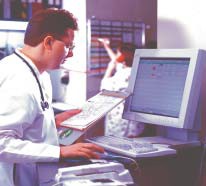 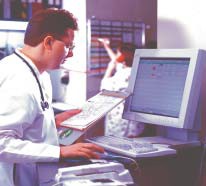 5-Trait RubricThis five-trait rubric can helpin assessing student work.Original source: Carmen Shelly at DeSoto High School, DeSoto, KSEnd-of-Chapter ActivitiesClarity and ConcisenessRevise the italicized vague words and phrases, specifying exact information. (Students are allowed to invent numbers.)Change the following long words to shorter words.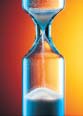 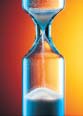 More student activities for clarity and conciseness continued on next page...Clarity and Conciseness (continued)Change the following long phrases to one word.Revise the following long sentences, making them shorter.I will be calling you on May 31 to see if you have any questions at that time.If I can be of any assistance to you in the evaluation of this proposal, please feel free to give me a call.The company is in the process of trying to cut the cost of expen- ditures relating to the waste of unused office supplies.I am of the opinion that Acme employees have too much work to do.In the month of July, my family will make a visit to the state of Arkansas.It is the company’s plan to take action to avoid problems with hazardous waste.On two different occasions, the manager of personnel met with at least several different employees to ascertain whether or not they were in agreement with the company’s policies regarding overtime.Accessible Document DesignAsk your students to reformat the following text by using highlighting techniques. Consider using bullets or numbers, headings, boldface or underlining, and white space.Student ActivityBring a document to class. (This could be a textbook, technical manuals, popular magazines, brochures, etc.)In a small group, determine which documents are successfully accessible and which documents are not.Reformat any of the flawed documents to improve the document design.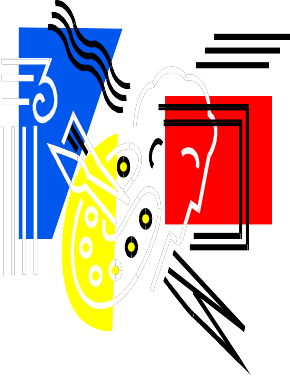 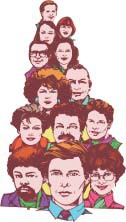 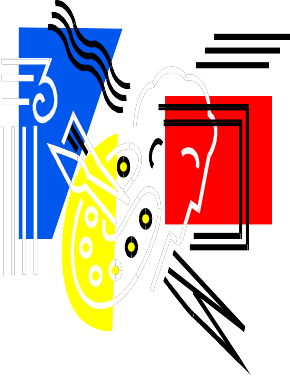 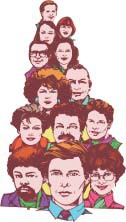 Acronyms & AbbreviationsMake a list of 4-6 acronyms or abbreviations from an area of interest. (Students interested in computers could list computer terms, students in art could list art terms, etc.)Read these terms to see how many of your peers understand the high tech language.Define the terms for a low tech reader and/or explain the terms for a lay reader.Audience RecognitionBring a document to class. (This could be a textbook from your class or other classes, manuals found at home, popu- lar magazines, brochures, etc.)In a small group, determine whether high tech terminology, abbreviations, and/or acronyms are used successfully and defined when necessary?Define the terminology and/or explain the terminology to improve the document’s clarity.(On the next page is an answer key for student activities on pages 22 and 23.)No one type of correspon- dence defines technical writing. Instead, technical writing consists of many dif- ferent types of documenta- tion. As teachers, we can help our students by famil- iarizing them with these various types of technical writing. This chapter in- cludes criteria, samples, and peer evaluation check- lists for the following:LettersMemosReportsThe Job SearchBrochuresNewslettersFliersGraphicsPowerPoint PresentationsA successful letter will abide by all the criteria discussed in Chapter 2.An effective letter will be:clearconciseLetters, which rarely should exceed one page, are a basic form of technical writingA corporate environment will send letters (external correspondence) to and receive letters from potential employees, vendors, clients, lawyers, colleagues in other companies, and city, state, national, and interna- tional governments.No matter who the reader is or why the letter has been written, a letter should have the following eight Essential Components:Writer’s addressaccessible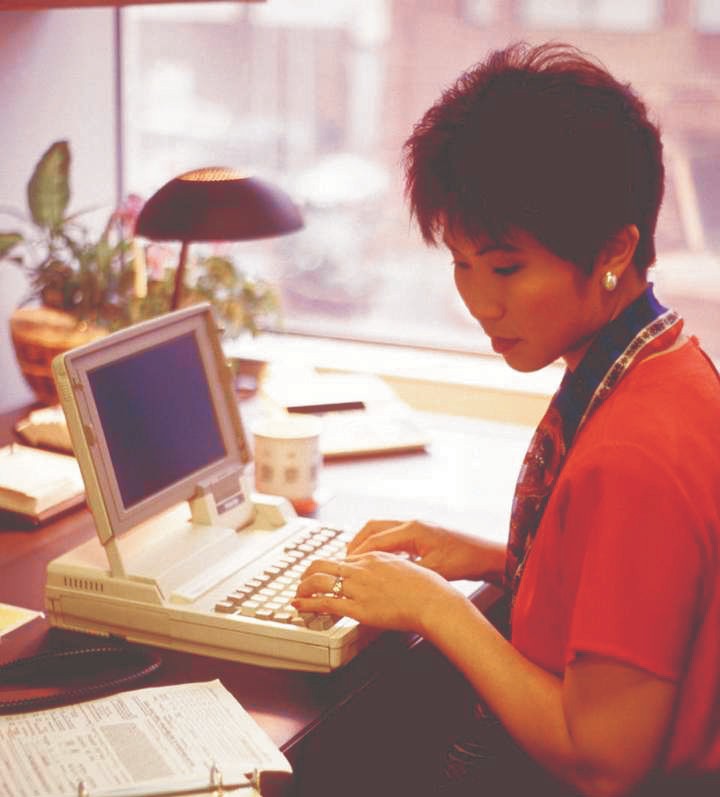 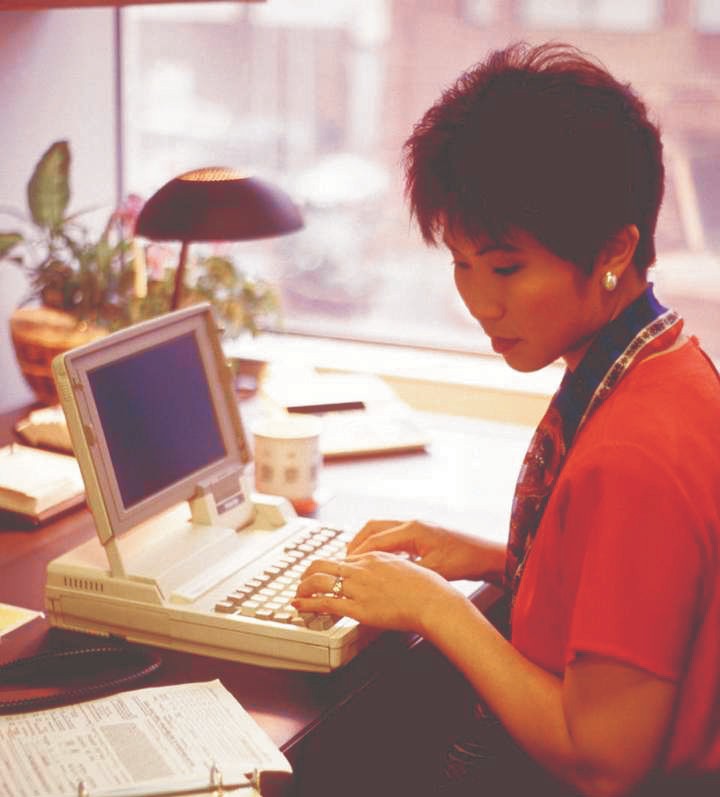 accurate andrecognize audience**By defining high-tech terms and by achieving a personalized tone.DateReader’s addressSalutationTextComplimentary closeSignatureTyped nameOn the next page is a sample letter with each of the essential components noted.Writer’s AddressACME NutZ & BoltZ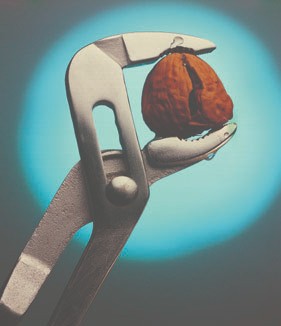 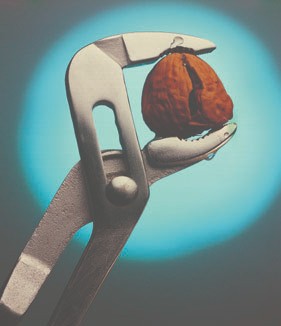 1800 West Hardware, Wheelbarrow, KS 66244Date Reader’s AddressSalutationTextComplimentary CloseSignatureJanuary 15, 2004 Julie Boyle5982 ElmHastings, KS 62331 Dear Ms. Boyle:Thank you for your letter requesting information about our Acme Nutz & Boltz service contract. The following clarifies what we cover and the duration of that coverage.Machinery maintenance: Free for 60 days after purchase. After the first two months, we will provide complete maintenance (parts and labor) for $24.00 a year up to five years. This main- tenance contract requires you to bring the machinery to our shop.On-site maintenance: Free for 60 days after purchase. After the first two months, we will service your machinery at your site for an additional $12.00 a year up to five years.Exclusions: We will maintain your machinery parts free for 60 days or for five years at $24.00 a year. This does not include lubricants. You should lubricate your machinery quarterly with 2 oz. of silicon gel. You can purchase this at our parts counter.With our expert maintenance, your machinery can last a lifetime. If you purchase our five-year plan by the end of this month, Ms.Boyle, we will offer you a 10% discount. Please contact our service representative at 441-9026, ext. 1313.Sincerely,Becky SandhausBecky SandhausTyped NameAll-Purpose TemplateIn addition to the eight essential letter components, an effective letter will also contain an Introduction, a Body, and a Conclusion (the text of the letter). To help students understand what these three parts of a letter should include, use the following all-purpose template:This is called the All-Purpose Template because students can use this organizational approach for every type of letter they might write. Whether writing a cover letter for a resumé, a sales letter, or a letter of inquiry, the student will respond to the same questions.Letter Wizards/TemplatesMicrosoft Word’s Wizards/Templates might help your students more easily write letters (and memos, fliers, resumés, etc.). Students can access Wizards/Templates by clicking on File, scrolling to New, and then clicking on the Letters & Faxes tab. Inside this file, they will find templates for contemporary, professional, and elegant letters.Wizards/Templates are good and bad. On the good side, these templates help students format letters and provide the standard letter components. On the bad side, however, templates can be restrictive, limiting the students’ options.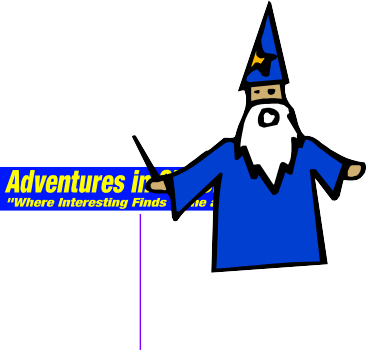 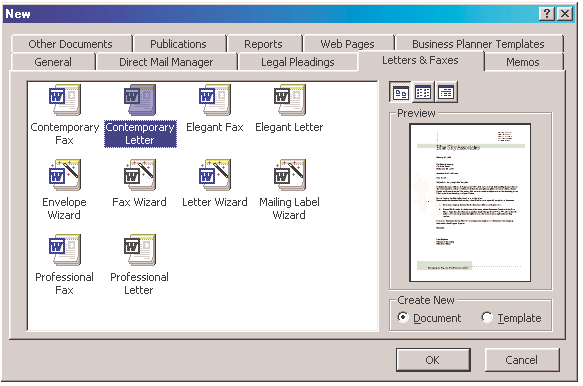 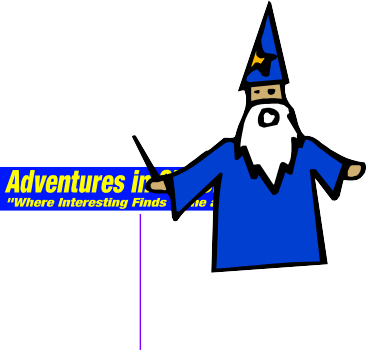 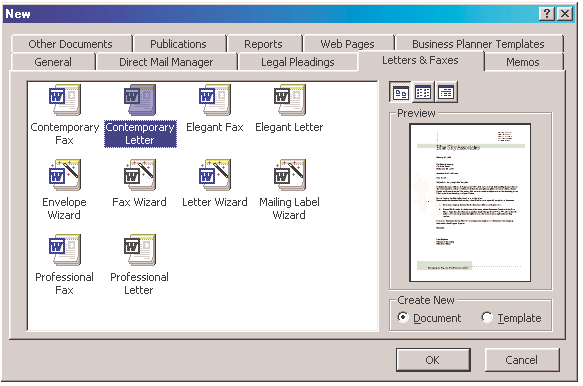 For example, I would NEVER teach students to begin a letter with Dear Sir or Madam. It is too impersonal and old-fashioned. Yet, the letter wizard provides this salutation in their template. Students should be informed of both the pluses and minuses of wizards.Screen shot reprinted courtesy of Microsoft Corporation.Wizards provide your students optional layouts for letters. On  the  next page is an example of what the Contemporary Letter template looks like.Here is what the Contemporary Letter template looks like.On  the followingpage is a Peer Evaluation Checklist fora LETTER.This checklist may becustomized, depending on the type of letter the student is writing.  PEER EVALUATION CHECKLIST 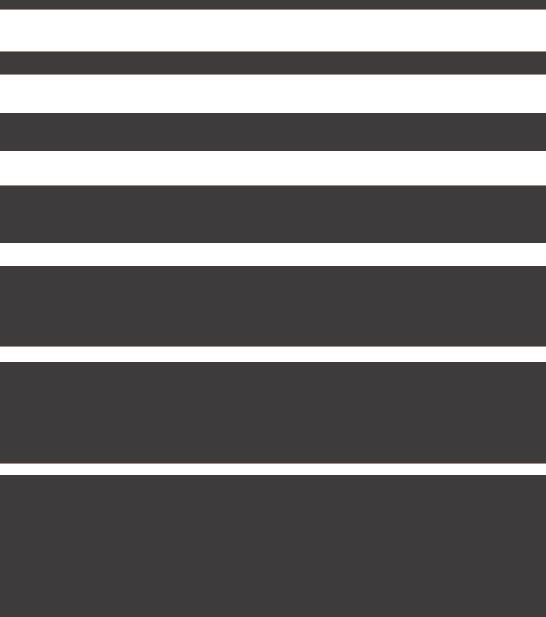 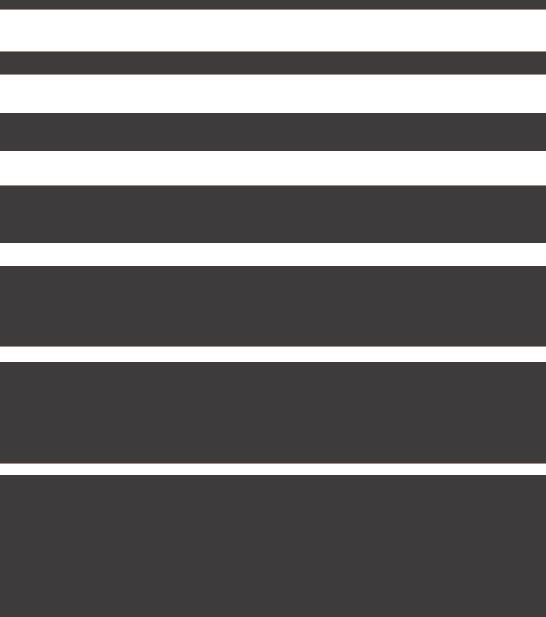 Writer’s NameReader’s Name Reader’s Name  *If the answer is no, specify what is missing and suggest a solution. Teaching Tools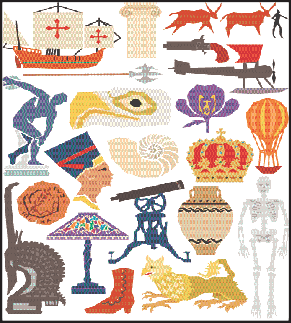 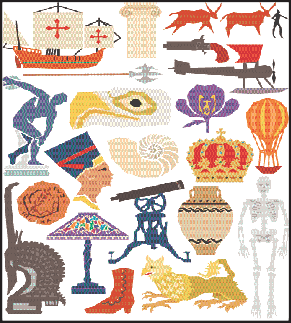 1423 ExcelCollegetown, KS 65551July 12, 2004Flint Lake Hills USD 6590 Lakeside Dr. Flint Lake, KS 68621Subject: INTERACTIVE TEACHING EQUIPMENTDo your teachers want more hands-on activities in class? Could your students profit from more personal involvement in their education? Now, you can use our proven Interactive Teaching Tools (ITT) to achieve these goals. Here is how we can help:ITT computer-generated presentations encourage creative teaching. The animated graphics packages (complete with 1200 images) help teachers enliven their lectures.ITT palm-top computers encourage student involvement. When each student has his or her own palm-top, that student can move from lecture to hands-on application instantaneously! Quick turnaround equals quick understanding.ITT software encourages shared learning. Our team-tested software helps students learn together. When students work in teams, they increase their knowledge, a fact proven by 2003 MIT studies in inter- personal effectiveness. This software then lets the teacher become a facilitator rather than a lecturer.Ask for a free demonstration and free software package today! If you act before the next semester, we will offer you a USD 10% discount. ITT can help your teachers to help your students.Sincerely,Wilkes Barry, Ed.D.Flint Lake Hills USD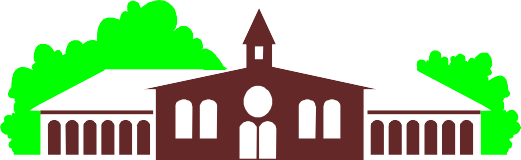 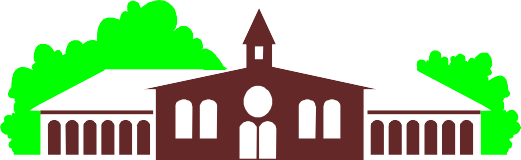 July 15, 2004Teaching Tools 1423 ExcelCollegetown, KS 65551 Dear Dr. Barry:6590 Lakeside Dr. Flint Lake, KS 68621Your Interactive Teaching Tools (ITT) might be what we are looking for to increase student involvement and encourage hands-on instruc- tion. Before we place an order, however, we need more information. Please answer the following questions:Do your ITT computer-generated presentation packages come with user manuals, and will you provide free training at our USD site?Do you offer quantity discounts on your ITT palm-top comput- ers? We would like to purchase 500 palm-tops. However, we can only do this if you give us a cost break. This is required by our USD Purchasing Office.What 1997 MIT study are you referring to? We would like a copy of that study for our USD board. This would substantiate your claims and help us recommend purchase.Our Fall semester begins August 13, 2004. If you respond to our ques- tions by July 30, 2004, we will have time to meet with our board and consider a purchase.Sincerely,Walt D. McDonald, Ed.D. Superintendent, Flint Lake USD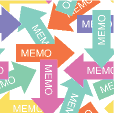 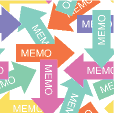 Date is the month, day, and year in which you are writingTo names your readerFrom is your nameSubject (typed in all capitals) provides your audience two things: a topic and afocus. For example, a successful subject line would read as follows:Subject: VACATION SCHEDULE FOR ACCOUNTANTSAccountants is the topic of the memo;  vacation schedule is the focus.  The focus aids communication more than the topic. The topic of a  memo, for instance, can stay the same, while the focus changes. Look at the following examples:Subject: SALARY INCREASE FOR ACCOUNTANTSSubject: TERMINATION OF ACCOUNTANTSIn each of these instances, the topic stays the same: Accountants. Notice, then, how important the focus comments are. We see a huge difference between salary increases, vacation schedules, and termination.In addition to the identification lines, memos differ from letters in one other subtle way. Whereas letters are signed (essential component #7), memos are initialed next to the From line.Though memos and letters differ as noted, they are similar in all other ways. Successful memos, like letters, have an introduction, body, and conclusion. Like letters, successful memos are clear, concise, accessible, accurate, and achieve audience recognition.The next two pages contain sample memos focusing on problem/solution and comparison/contrast modes.Date:	March 15, 2004To:	Candice MillardFrom:	Larry Massin LMMSubject: SOLVING PROBLEM WITH E-MAILCandice, as you noted in your March 13 memo, we are having prob- lems with our e-mail. Intranet correspondence has evinced the wrong tone, contained unnecessary spacing, and forced readers to scroll end- lessly. Here are suggestions to correct these problems.Improving Tone—Studies tell us that typing in all caps creates a negative tone, called flaming. For example, when one writes, TELL YOUR SUBORDINATES TO IMPROVE THEIR TONE IN E-MAIL, readers feel they are being shouted at. Please ask your colleagues to avoid typing in all capitals.Omitting Unneeded Spaces—E-mail arrives looking as follows: “Can you help	us solve problems  with  odd  spacing. We can not seem		to figure out why this is happening.” This odd spacing is caused by the different sizes of monitors. We commonly use word wrap when writing memos and letters because all text will exist on an 8½ X 11 inch page. Such is not the case with e-mail. E-mail on a 12” monitor will look differ- ently than e-mail on a 16” monitor. To avoid the problem of odd spacing caused by different monitor sizes, do not use word wrap. Instead, use a hard return at the end of each line, and limit your line length to approximately 60 characters.Avoiding Endless Scrolling—A memo or letter follows the WYSIWYG factor. When we get an 8½ X 11 inch memo or letter, What We See Is What We Get. In contrast, e-mail screens are smaller. Readers are often forced to scroll for several screens. This is disconcerting. To avoid this problem, limit your e-mail to approximately 14 lines (one screen).By using these techniques, Candice, your department’s e-mail will improve. Please e-mail my suggestions to your colleagues by today’s end-of-business. If I can answer other questions, just call ext. 3625.Date:	December 2, 2004To:	Lupe SalinasFrom:	Larry Massin LMMSubject: INCREASING PRINTER CAPABILITIESLupe, currently our printers are backing up. This is due to increased demands placed on the printers. Now that we have 20 new em- ployees and 15 new accounts, our printers cannot keep up with the demand. To solve this problem, you might want to consider the following two options presented in Table 1:Both these options will meet our demands, Lupe. However, the color laser printer, though more expensive, will save us time and provide more quality. Let me know which option you prefer. If we place an order before month end, we can buy this year’s model (next year’s models will cost more).Memo Wizards/TemplatesMicrosoft Word’s Wizards/Templates might help your students more easily write memos (and letters, fliers, resumés, etc.). Students can access Wizards/Templates by clicking on File, scrolling to New, and then clicking on the Memos tab. Inside this file, they’ll find templates for contemporary, professional, and elegant memos.Wizards/Templates are good and bad. On the good side, these templates help students format memos and provide the standard memo components. On the bad side, however, templates are restrictive, limiting the students’ options.(See example screen shots of Memo Wizards on next page.)Wizards provide your students optional layouts for memos.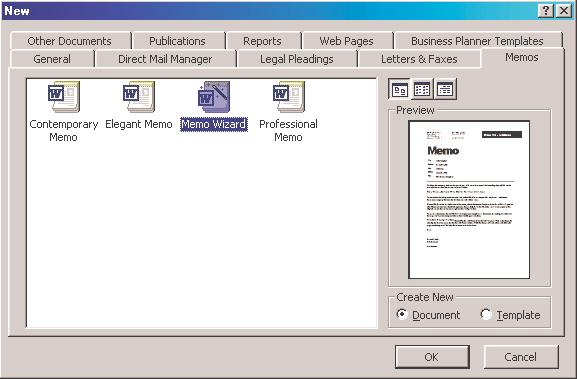 n shot reprinted courtesy of Microsoft Corporation.Following is a Peer Evaluation Checklist for MEMOS.  PEER EVALUATION CHECKLIST 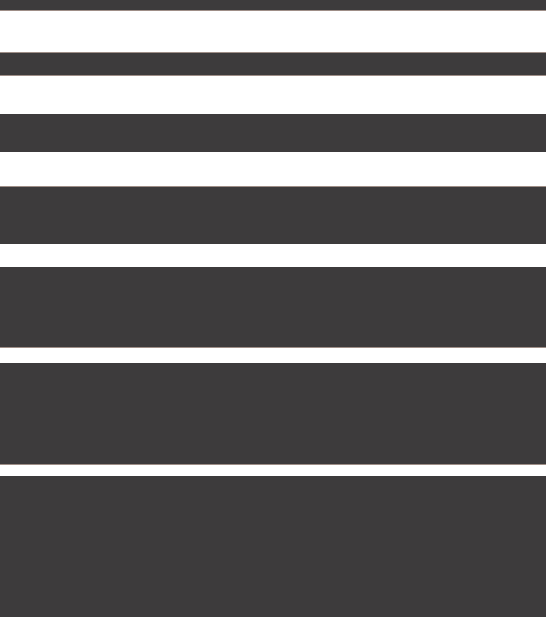 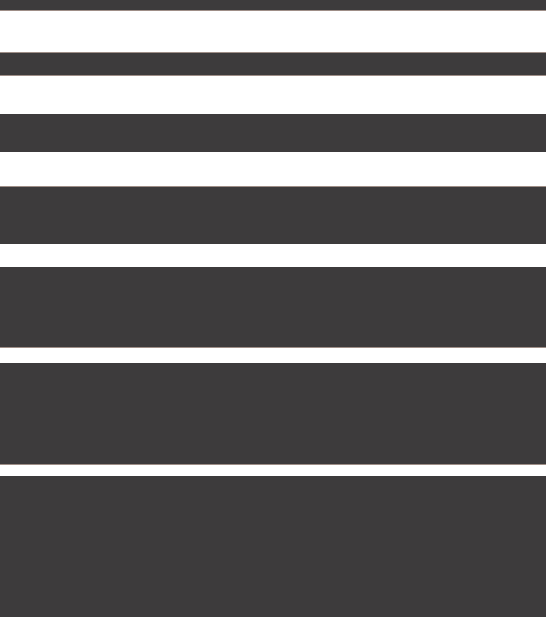 Writer’s NameReader’s Name Reader’s Name  *If the answer is no, specify what is missing and suggest a solution. E-mail is rapidly becoming one of the world’s most important means of communicating in the business place.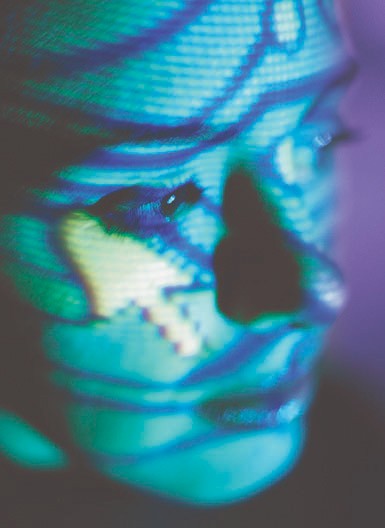 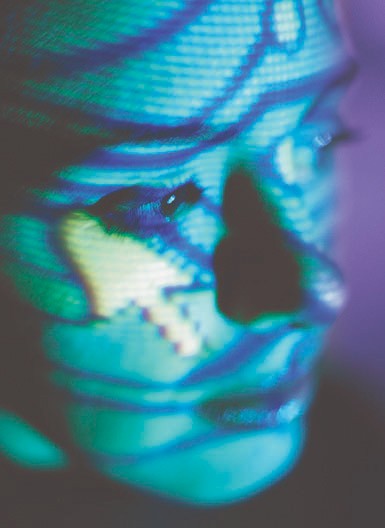 Why is E-mail important?Just look at these numbers:140 million people will use e-mail in 2003.E-mail messages outnumber first-class letters 30-1.80 percent of business employees say that e-mail has replaced most of their written business communication.45 percent of business employees say that e-mail has replaced most of their business-related phone calls.66 percent of business employees say that they are e-mail only communicators.E-mail is similar to and different from memos and lettersLetters are external correspondence; memos are internal correspondence. E-mail (electronic mail), in contrast, can be both internal and/or external. Employees can e-mail each other within a company and/or e-mail vendors, clients, and colleagues outside a company.E-mail is similar to memos in that both use identification lines(Date, To, From, and Subject), in contrast to a letter’s eight essential components. Like letters and memos, e-mail must be clear, concise, accessible, accurate, and achieve audience recognition.A successful e-mail contains a subject line with a topic and a focus, an introduction, a body, and a conclusion.To succeed on their jobs, our students need to learn how to write successfule-mail.E-mail BenefitsE-mail allows a writer to instantly communicate with a reader.E-mail can be sent to numerous readers at the same time.E-mail allows the writer and reader(s) to chat with each other online. A real-time dialogue is possible, whereas memos and letters may require days or weeks for dia- logue to occur.E-mail means no telephone tag.However...A wonderful value to the slowness of memos and letters is that time lets us correct errors.While the benefits of e-mail help companies save time and money, things can and do go wrong.E-mail problems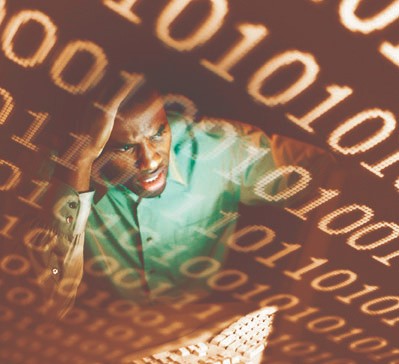 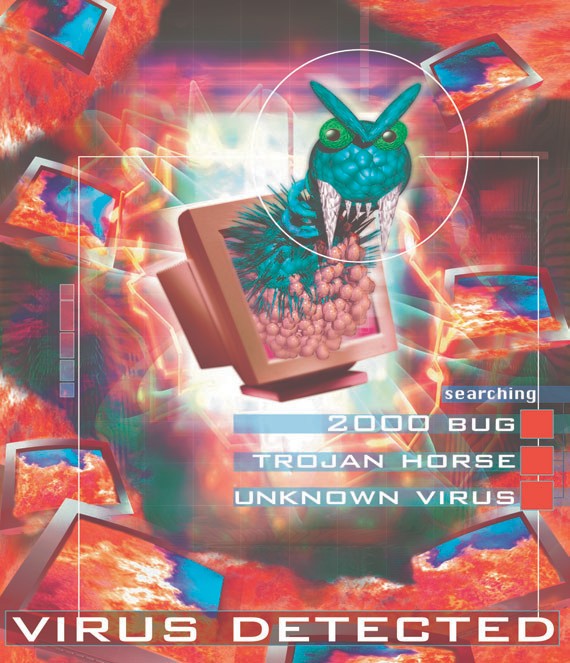 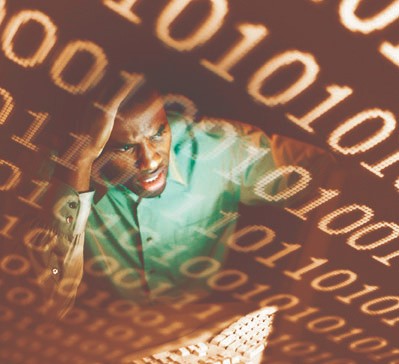 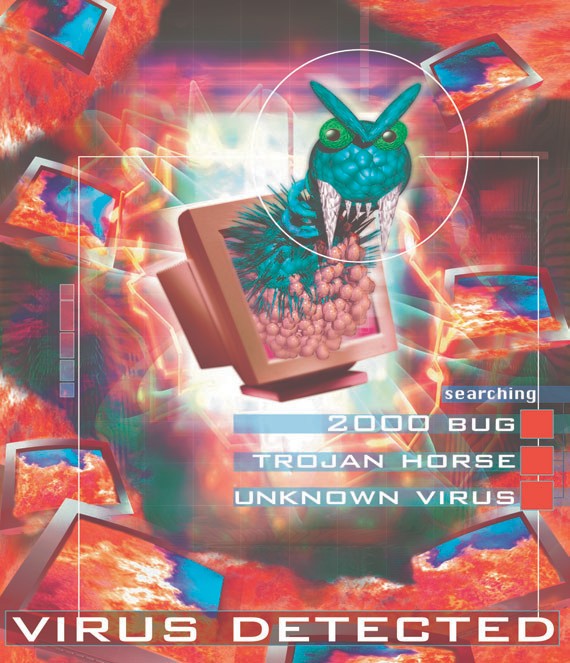 Highlighting techniques,such as boldface, underlining, italics, color,and fonts, are not possible for allail packages.Some can use highlighting techniques; other e-mail packages cannot. If a system can use highlighting but another system cannot, the codes used to highlight will garble the e-mail message. E-mail writers should limit themselves to:numbering,asterisksindenting (by using the tab key or the space bar)Specifically, e-mail causes the following problems:Instantaneous communication hinders the writer’s ability to double-check facts, effectively proofread text, and achieve the correct tone.—If we write something that has grammatical or math- ematical errors, we can check these for correctness.—If we write something that might be offensive, we can set the memo or letter aside for awhile. Then, at a later date, we could review the original and revise accordingly.—E-mail, in contrast, can be sent at the push of a button. This speed may hinder our revision.People don’t like scrolling endlessly. Instead, e-mail should abide by the WYSIWYG factor (What You See Is What You Get). One, view- able screen of text is better than text that only can be read when you scroll . . . and scroll and scroll.E-mail and computer virusesComputer viruses, easily spread via e-mail, make readers cautious about opening e-mail from unknown sources. To avoid this problem, you should use Sig. Lines in your e-mail.These signature lines tell readers who you are (since e-mail addresses like BigDaddy@aol.com or SweetBaby@hotmail.com don’t communicate clearly).Ideal signature lines include your name, your organization/company, contact information (phone and fax numbers), and your URL and e-mail address.The biggest problem in e-mail is lack of professionalism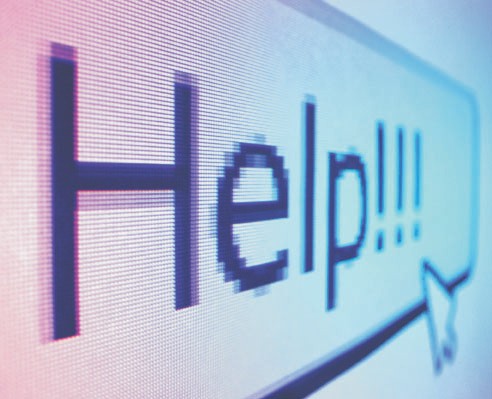 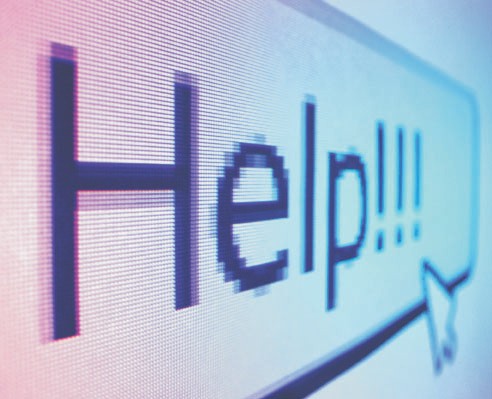 Students are used to writing IMs—Instant Messages—to their friends. That’s not what we’re talking about in this chapter. We’re discussing e-mail written in the work- place, to bosses, co-workers, vendors, and clients. In instant messages, our students can get away with poor punctuation and spelling.As Diane Stafford, editoralist for the Kansas City Star,says, “One could argue that the casual nature of instant messaging has created a different mind-set among young e-mail users. Perhaps the medium dictates the style, and [students] don’t think it requires the same attention as, say, a school essay.”But for business e-mail, those errors create the wrong image, making employees and companies look unprofessional. Stafford continues by stating, “job readiness education is a good thing in middle schools and high schools…Teach [students] that what’s acceptable in instant messag- ing isn’t appropriate for job hunting” (C1: May 2, 2002).   Sample Business E-Mail	On the next page is  aPeer Evaluation Checklist for E-mail.  PEER EVALUATION CHECKLIST 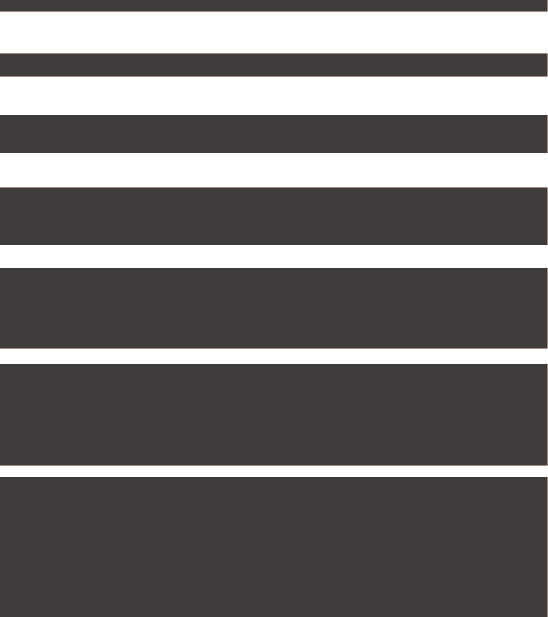 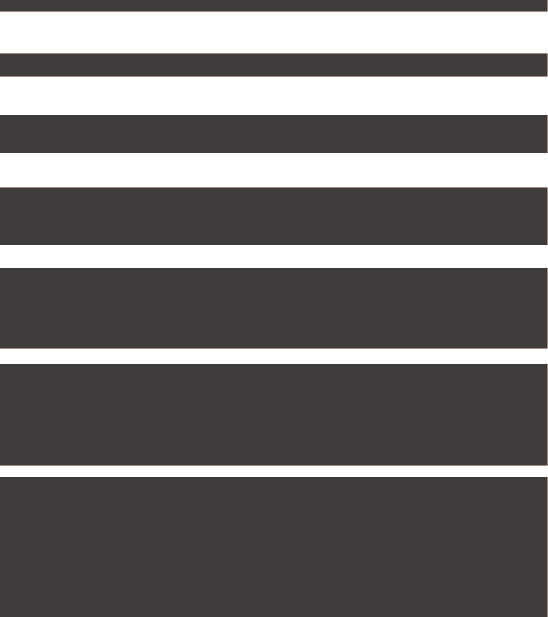 Writer’s NameReader’s Name Reader’s Name  *If the answer is no, specify what is missing and suggest a solution. Identification lines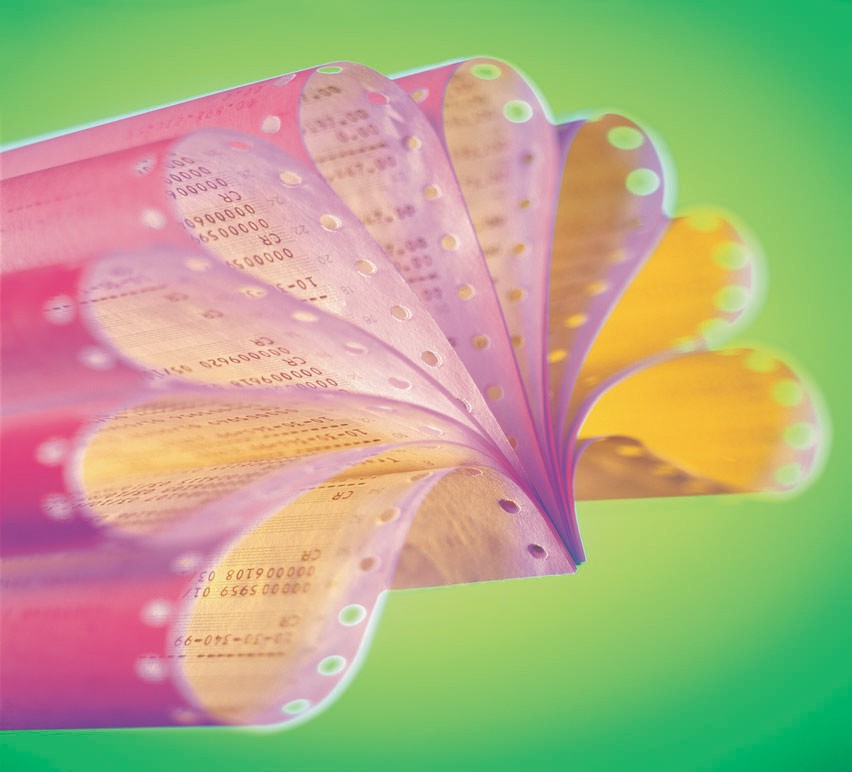 Date, To, From, Subject (just as with memos and e-mail). The subject line would be typed in all caps and contain a topic and a focus.IntroductionThe introduction tells the readers what you are writing about and why you are reporting on this topic. This and the following comments about body and conclusion abide by the same all-purpose template discussed earlier in the chapter.BodyThe body of the report explains what exactly you accomplished and what problems you encountered (status report); what you saw and did (trip report); what procedure you followed and what you learned from the task (laboratory report); what options exist as feasible solutions to a problem (proposal).ConclusionThe conclusion informs the reader what’s next. This could include what you plan to do during the next reporting period (status report), your suggestions for the next site visit (trip report), follow-up procedures and/or lessons learned (laboratory report), and your recommendations to solve the problem (proposal).Remember the Five Traits of Technical Writing When Preparing ReportsClarity--answering reporter’s questions.Conciseness--using short words, short sentences, and short paragraphs.Document Design-- employing highlighting techniques to make information accessible.Audience Recognition- defining high tech terms. Throughout this chapter, it has been suggested that letters, memos, and e-mail use pronouns to achieve a personalized tone. Most reports, in contrast, are more objective, less personal.Accuracy--abiding by grammatical conventions. 	Sample Report		Reports, unlike memos and e-mail, contain first, second,and third level headings, as you can see in this sample report. The headings help the reader navigate text.(A first level heading would be more emphatic than a second level,    a second level more emphatic than a third, etc.)A first level heading might be 11 POINT, ALL CAPS, ARIAL, BOLDFACE.A second level, to be less emphatic, could be 10 POINT, INITIAL CAPS, OMEGA, BOLD- FACE.A third level heading might be 9 point, no caps, Omega, Italics.Date:	October 3, 2004To:	Mr. Perry MichelsonFrom:	Steve JanaszSubject:	LAB REPORT ON BACTERIA GROWTHINTRODUCTIONPurposeTo determine the effects of antiseptics on the growth of bacteria. My hypothesis is that Sodium Hyperchlorite (Clorox) will reduce bacteria growth.Materials/Equipment2 petri dishes	 pencil5% Clorox	 watersoap	 papermagnifying lens	 agarDISCUSSIONProcedureObtain the petri dishes, then label one “control” and the other “5% Clorox.”Touch my unwashed hands to the petri dish labeled “control.” Close the lid after touching the dish.Wash my fingers in the 5% Clorox solution for 15 seconds.Air dry my fingers for about 2 minutes.Touch my washed fingers to the petri dish labeled “5% Clorox.” Close the lid after touching the dish.Wash my hands with soap to remove the Clorox.Incubate the dishes at room temperature.Record the day, date, number of colonies, and their color for days 0 through 4.Resultscolony count	color of coloniesDay	Control	5%	Control	5%0	0	off-white	none8	0	off-white	none285	0	off-white	none570	0	off-white	none411	1	off-white	off-whiteCONCLUSIONFrom the information gathered, I conclude that antiseptics kill most bacteria. My hypothesis is true, even though the 5% dish had one colony on day 4.Note how the differences create a hierarchy, much like an outline, to lead the reader from point to point.On the next page is  aPeer Evaluation Checklistfor REPORTS.  PEER EVALUATION CHECKLIST 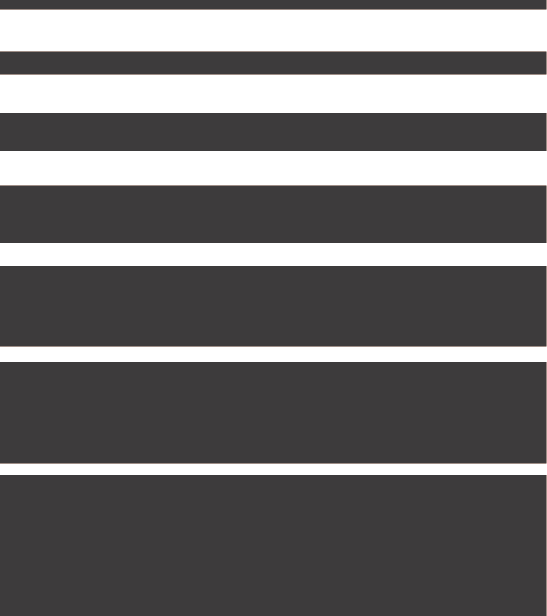 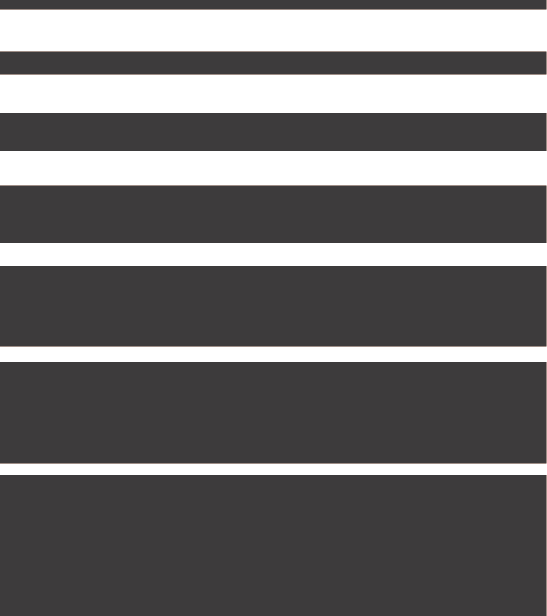 Writer’s NameReader’s Name Reader’s Name  *If the answer is no, specify what is missing and suggest a solution. The Job Search Includes. . .Finding job opportunitiesCreating a resuméWriting a cover letter/e-mailInterviewingWriting a follow-up letter/e-mailNot many things are more important than getting a job. After all, income is paramount. Our students will need to find employment once they graduate from high school, the community college, a college, or a university. You know who might be best suited to help them find employment?That’s right—their teachers, in all disciplines. We spend more time with our students than anyone else, and we know the students better than most people.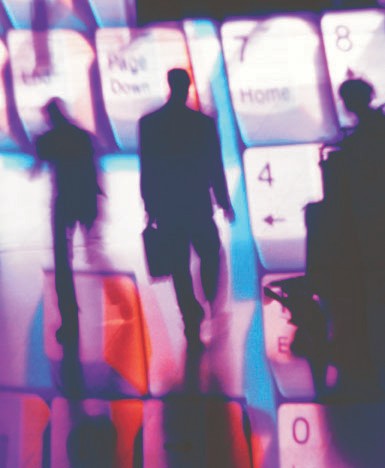 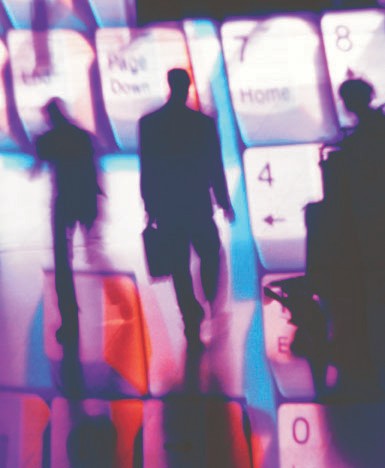 OnlineJob Search SitesCareerLab.comCareer City JobsJob Options Job SearchNetTempsInternet Job LocatorCareer Shop Job SearchCareer Builder SearchHelpWanted USACareer Magazine Jobline DatabaseWhat other possibilities exist? Ask your students for their suggestions.Whether you teach physical education, industrial technology, family and consumer sciences, agricultural education, business/computer classes, English, or any other discipline, you are the person who can help prepare students for their job search.Finding job opportunitiesWhere should students look for jobs? They should try the following:Networking. That can start with you, your school’s counselors, and, of course, their families and friends.Career placement centers. Does your school’s counseling area list job opportunities? Many do, and that’s a great place for students to look. Area community colleges or local universities offer other possibilities.Online searches.   Our students are very computer/Internet savvy.  Today, a wonderful site for job opportunities is the Internet.  Some career placement experts suggest that within a few years, 95% of all jobs will be found online (L. A. Lorek, “Searching On-line.” The Kansas City Star. August 23, 1998: D1).Monster.com, Headhunter.net, and Google.com, for example, let you search for jobs by title and location. Google.com provides a link to their cool jobs. All of these sites, and more, offer help with resumés, interview tips, job search tips, and samples of cover andthank-you letters.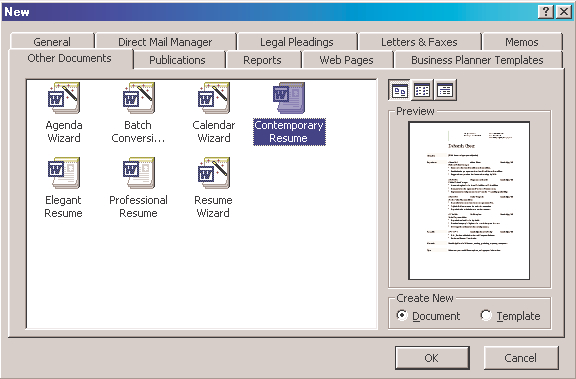 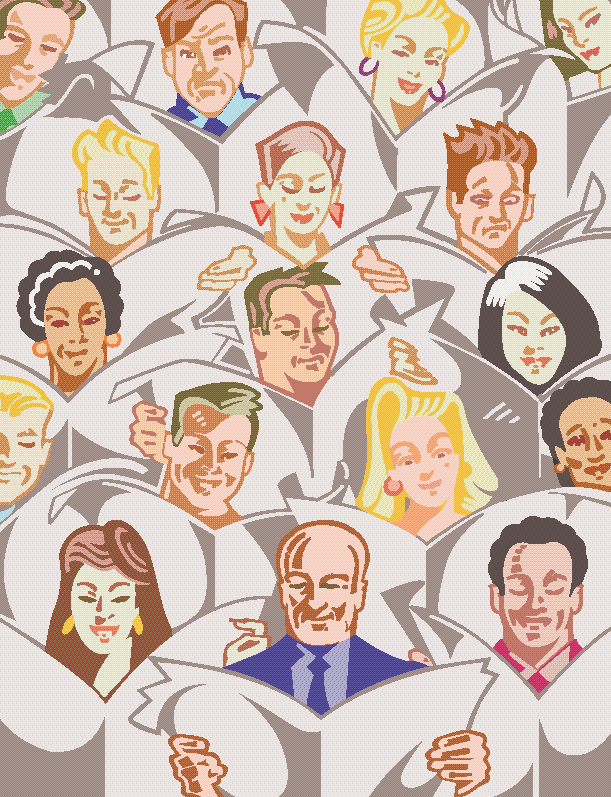 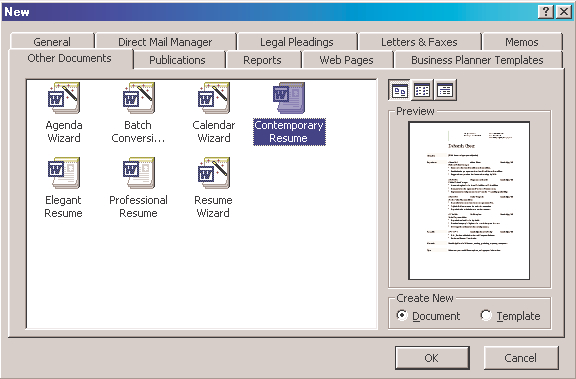 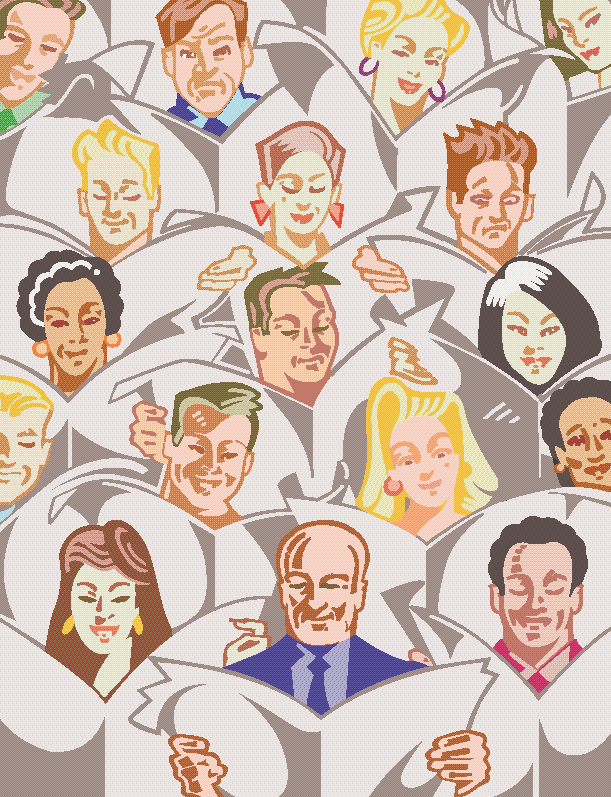 Don’t forget newspapers for your job search. Times have changed, and jobs can be found online, but local newspapers are still a solid standby.Creating a resuméMicrosoft Word’s Wizards/Templates might help your students more easily write resumés (and letters, fliers, memos, etc.). Students can access Wizards/Templates by clicking on File, scrolling to New, and then clicking on the Other Documents tab. Inside this  file,  they’ll find templates for contemporary, professional, and elegant resumés.Wizards/Templates are good and bad. On the good side, these templates help students format resumés and provide the standard resumé components. On the bad side, however, templates are restrictive, limiting the students’ options.Screen  shot  reprinted  courtesy  of  Microsoft Corporation.Different types of resumésNot that long ago, if one talked about different types of resumés, that would have just meant reverse chronological vs. functional. A reverse chronological resumé would work for most of our students, since these types of resumés are geared toward the traditional job applicant (recent high school or college graduates) hoping to enter a profession for the first time.Functional resumés are more common for older individuals who are changing jobs or career fields.However, nowadays, different types of resumés refers to the format of the text versus the content. Today, you can send three types of resumés to prospective employers:Traditional mail versions. This is when you mail an 8 ½” X 11" piece of paper to anemployer. In such a resumé, the student can use boldface headings, colored paper, italicized subheadings, bullets, etc.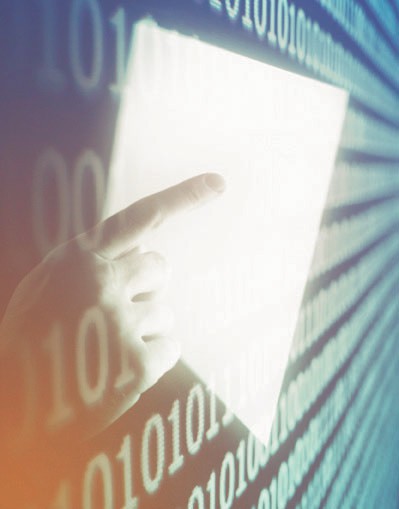 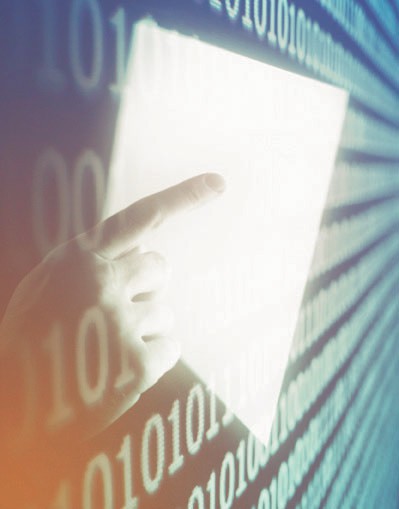 Many people consider a resumé the perfect form of technical writing.Whether you write a traditional resumé, e-mail version, or Internet resumé, they will all have many of the same components.An e-mail resumé. E-mail programs are different (AOL, Microsoft Outlook, Hotmail, and Juno, for example). They use different ASCII coding. So, what you see on your e-mail might not be what your reader sees. Thus, e-mail resumés cannot use boldface headings, color, italicization, or bullets.The coding required for these highlighting techniques might create garbled text. An e-mail resumé, on the other hand, must limit highlighting techniques to simple tools like the use of asterisks, all caps, and double spacing.An Internet resumé.  This resumé will be delivered online, using  HTML coding. Internet resumés are very unique, rarely following any set pattern.A resumé requires the writer to use each of the technical writing techniques already discussed. A resumé must be clear, concise (since most resumés are limited to one page), accessible, and correct.In addition to the above concerns, a resumé would include identification information of the writer, employment objectives, the writer’s education, work experience, and references. (These components are further dis- cussed on the next page.)Incorrect information on a resumé is tantamount to lying, which would destroy an applicant’s chancesat getting or keeping a  job.ActivitiesDirect your students to go online (Internet Explorer or Netscape) and type in individual resumés in the search box. Then, look at the different ways in which Internet resumés can appear.—Which are good? Which are bad?—Ask your students to make value judgments and then explain their—Compare these online resumés to traditional, hard copy resumés.What are the differences?Ask your students to find online sites giving tips for resumé writing. Then, in small groups, report their findings.—What sites have they found?—What tips are provided?Leonard J. Liss55122 Chico Mighty Oak, KS 66312913-455-5555OBJECTIVESeeking sales employment in the computer field, using my technical knowledge, problem solving skills, and interpersonal communication talentsWORK EXPERIENCEComputer Salesperson, OmniTec Computers, 1997 to present108 South Rd., Clayton, KSProvided computer training for new customersExceeded my 15% sales quota each monthInstalled and repaired customer computersComputer Technician, U-Bet-Your-Byte, 1996-1997 2111 Elm St., Mighty Oak, KSRepaired all computer makes and modelsReceived a letter of commendation from my bossStocker/Checker, USack Groceries, 1994-1996 786 Summer Rd., Mighty Oak, KSWorked second shift (4:00p.m.-11:00p.m.) while going to high school full timeEarned enough money to pay for my own car and insurancePromoted to Head Stocker within three monthsEDUCATIONGED, Mighty Oak Alternative Education High School, 1997Completed my degree while working 30 hours a weekClayton High School, Clayton, KS, 1994-1996Member of the Computer ClubBuilt own computerMaintained a 3.0 GPA while working over 20 hrs./wk.References supplied upon requestOn the following page is a Peer Evaluation Checklist for theRESUMÉ.  PEER EVALUATION CHECKLIST 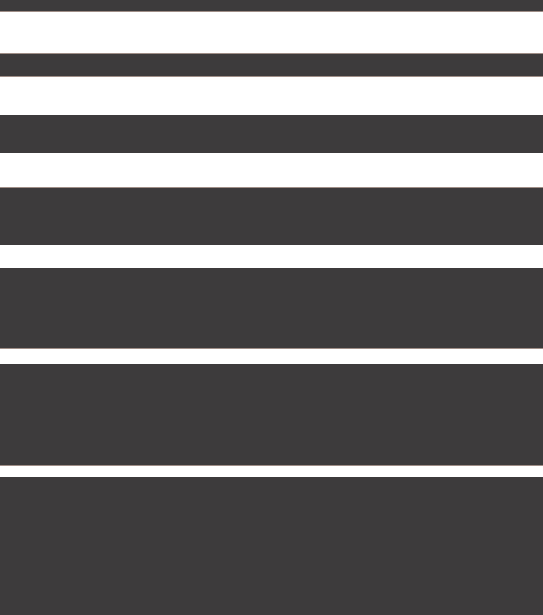 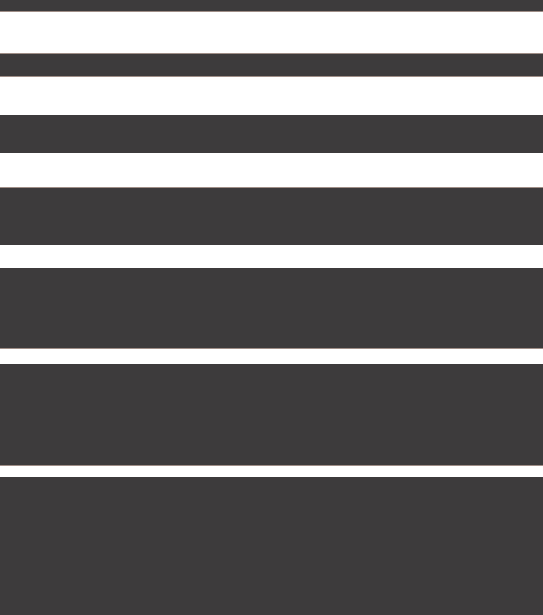 Writer’s NameReader’s Name Reader’s Name  *If the answer is no, specify what is missing and suggest a solution. Writing a cover letter/e-mailEvery resumé, whether traditional, e-mail, or Internet, should be prefaced by a cover letter.This is important for two reasons: the cover letter or cover e-mail customizes the job search, and the cover letter highlights the student’s value.Students will use the same resumé regardless of which job they are applying for.The cover letter, in contrast, should be written for a specific job opportunity. Thus, whereas the resumé is generic, the cover letter or e-mail will highlight how the student is truly the best hire for that specific job.To accomplish this goal, the student will use the cover letter to focus on how he or she can fulfill the requirements of the job as it has specifically been advertised.Activity—Ask your students to find online sites giving tips for cover letters.—Then, in small groups, report their findings.—What sites have they found? What tips are provided?What a cover letter should accomplishThe cover letter should accomplish the following (see pages 26-33 for more information on letters):Essential components of a letter (writer’s address, date, reader’s address, salutation, text, complimentary close, signature, and typed name.) If the student is sending the resumé via e-mail, then these components will change—no address, salutation, or signaturewill be required.Introduction. Tell why you are writing and what you are writing about. This will tell the reader that you are applying for a job (that’s the “why”) and which job you are applying for (that’s the “what”).Body. Tell what exactly makes you the best candidate for the job. List the ways in which you specifically meet the advertised criteria.Conclusion. Tell what’s next. When would you like to set up an interview to discuss your credentials?On the next page is the text of a Sample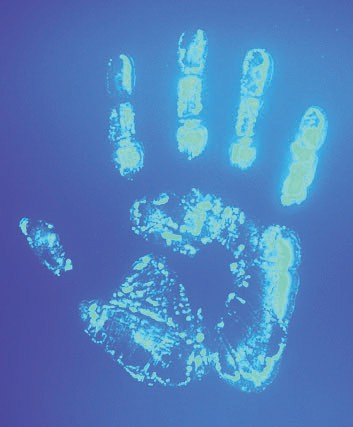 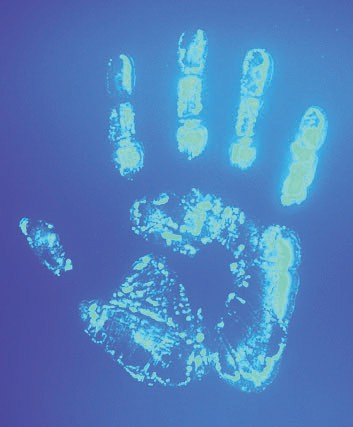 Cover Letter  Sample Cover Letter Text Interviewing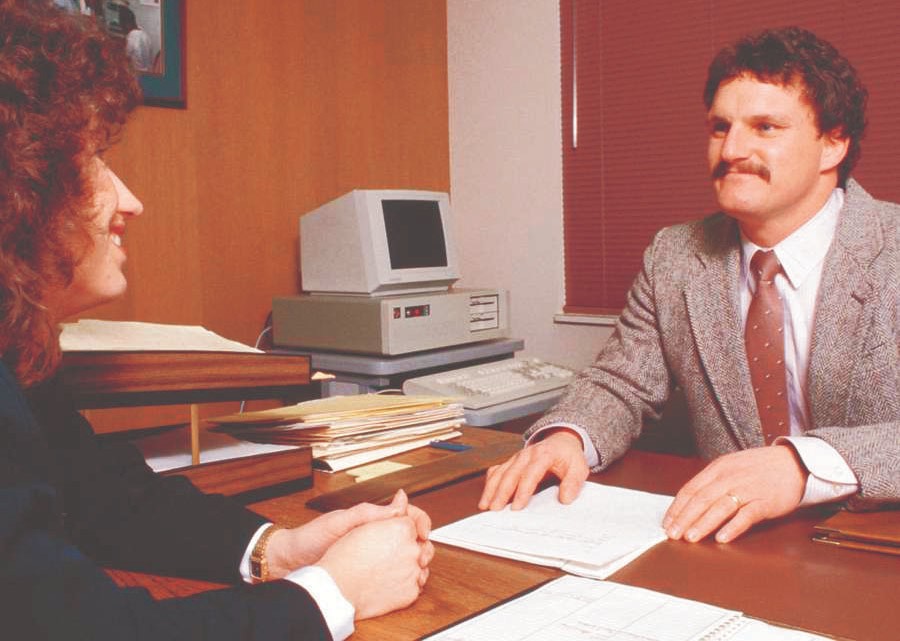 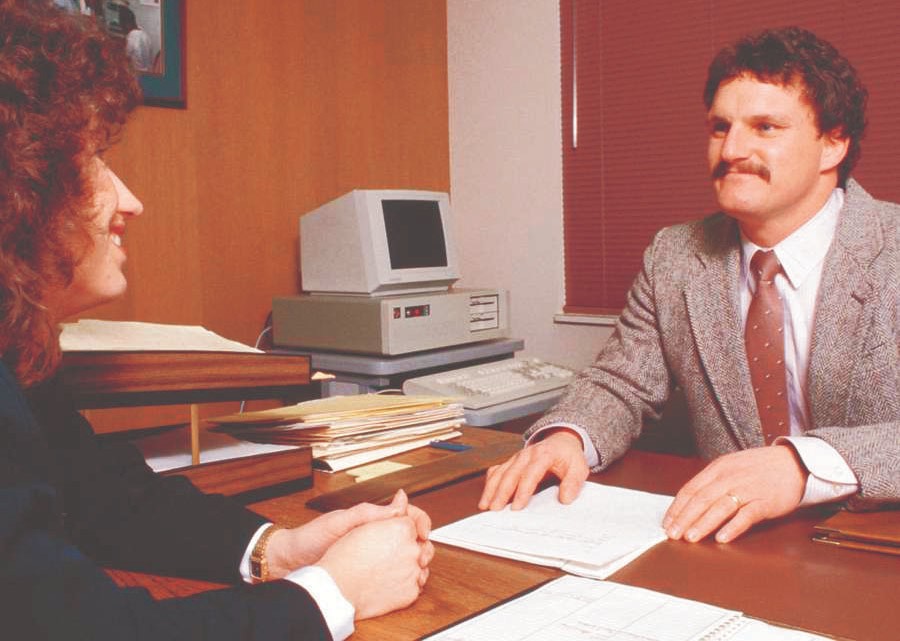 With luck, your student will write a cover letter/e-mail and resumé effective enough to get an interview. Then the next challenge occurs—landing the job. You can help by  working with your students on interview/oral presentation skills. Basically, interviewing requires common sense:Arriving on timeDressing appropriatelyLooking people in the eye when speakingSitting and standing straightNot smoking or chewing gum during an interview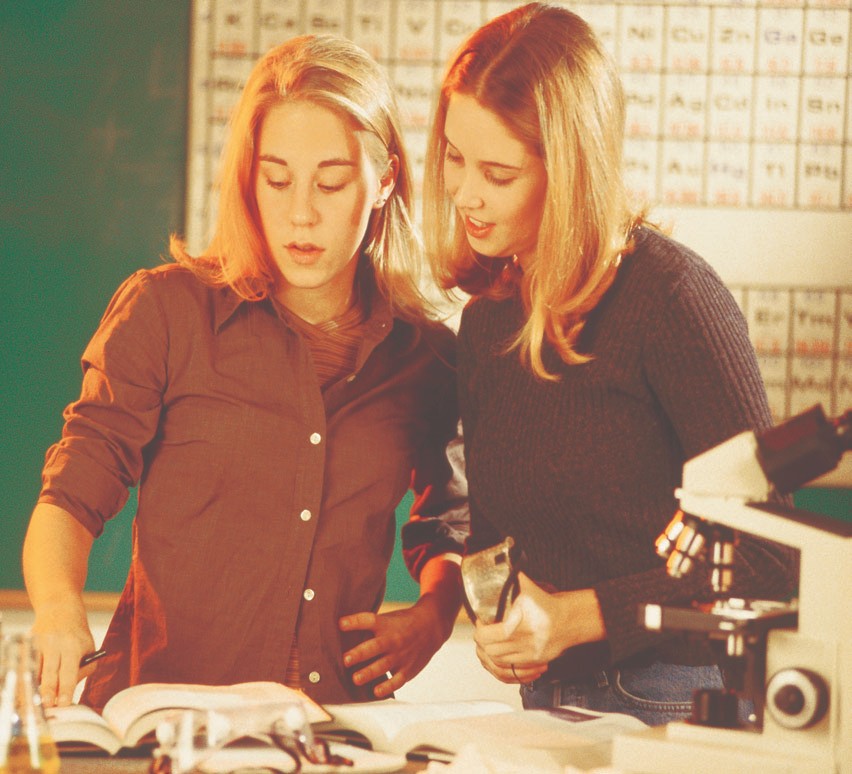 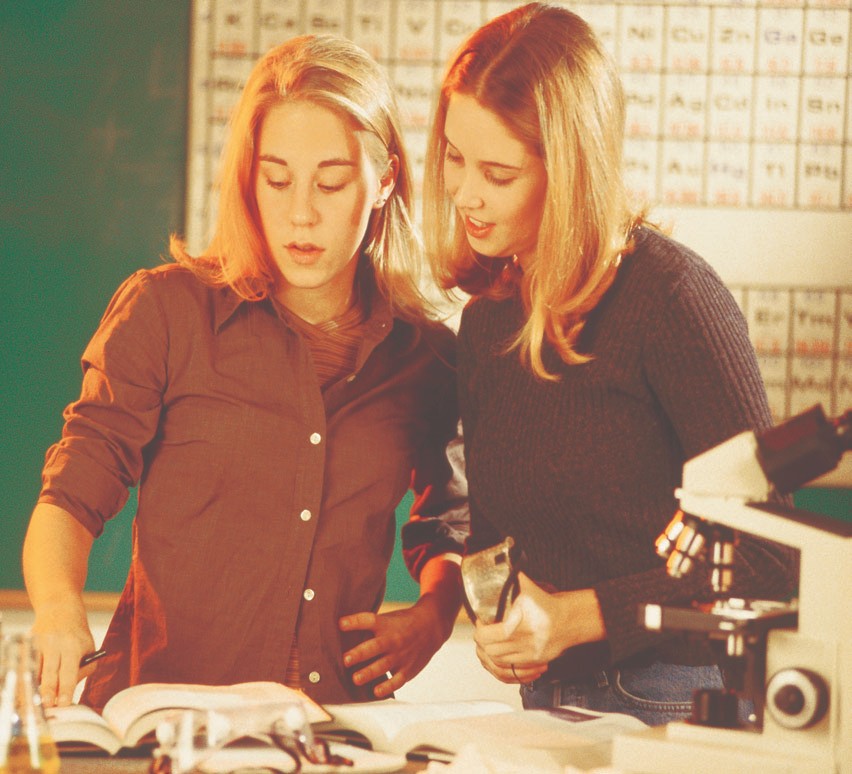 Writing a follow-up letter/e-mailA follow-up letter serves several purposes:Reminds the reader of your continued interestPolitely thanks the reader for his or her timeAllows you to highlight additional reasons why you are the best person for the jobThese letters or e-mail do not have to be long. In fact, just a few sentences will suffice.The only people who read instructions are those who need help performing the taskIn a recent survey (Gerson & Gerson), 454 professional technical writers nationwide were asked which type of documentation they most often wrote. The writing of instructions was named by 90.1% of them.Instructions (or procedures) tell the reader how to do some- thing. This could include programming a VCR, repairing a broken bicycle, installing speakers in a car, making a clock in industrial technology, performing a science experiment, or throwing a pot in a ceramics class.To write effective instructions, students again must createclear, concise, accessible, and accurate text which achieves audience recognition. The latter point, audience recognition, is espe- cially important in instructions. If we knew how to do it, we would not need to read the text.Successful instructions often are much more detailed than the ones presented here.The following pages illustrate the components and attributes generally found in successful instructions. Components of Instructions TitleGraphic to Represent Topic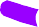 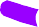 IntroductionTools & EquipmentNumbered Steps Begin with a VerbCautionsPlant Cuttings InstructionsWith a cutting from a favorite plant, you will be able to grow that plant forever!Required ToolsPropagation Pot	 Potting Soil	 Cloning GelRazor Blade	 WaterInstructionsCover the bottom of your propagation pot with at least 3" of potting soil.Select your plant for the cutting. NOTE: Pick the healthiest plant you can find.Choose a branch or stem with 2 or 3 sets of leaves.Using your razor blade, make a 45-degree angle cut next to a leaf node (that’s where the branches leave the stem).Immediately dip the cutting in your cloning gel to prevent an air bubble from entering the stem.Place the cutting in the propagation pot, inserting the cutting at least 2" into the potting soil.Moisten the soil. Do Not over water.Enjoy your plants for years to comeConclusion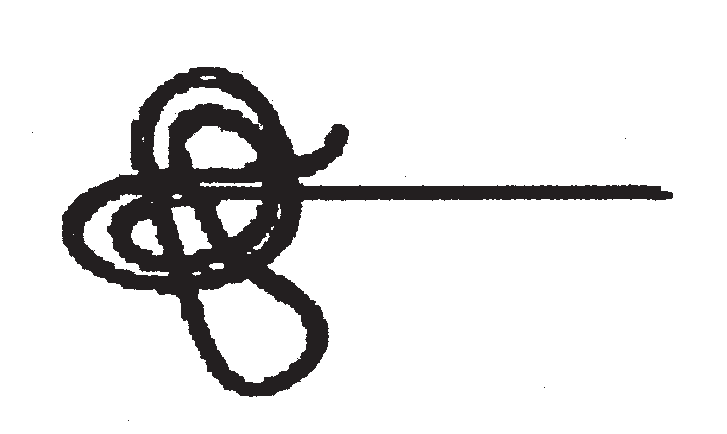 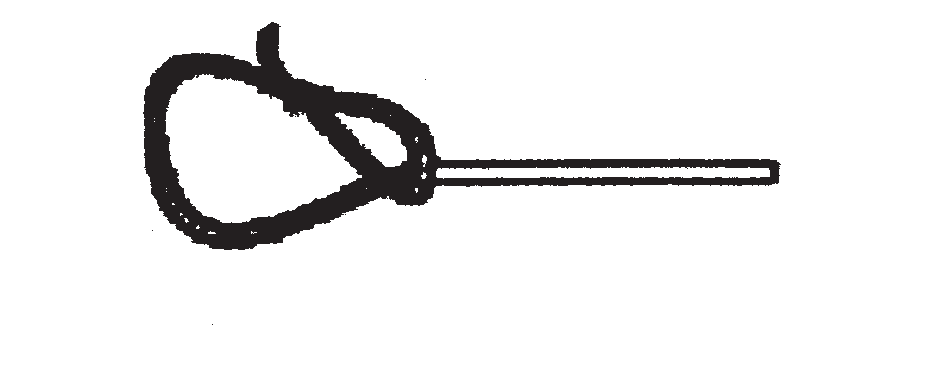 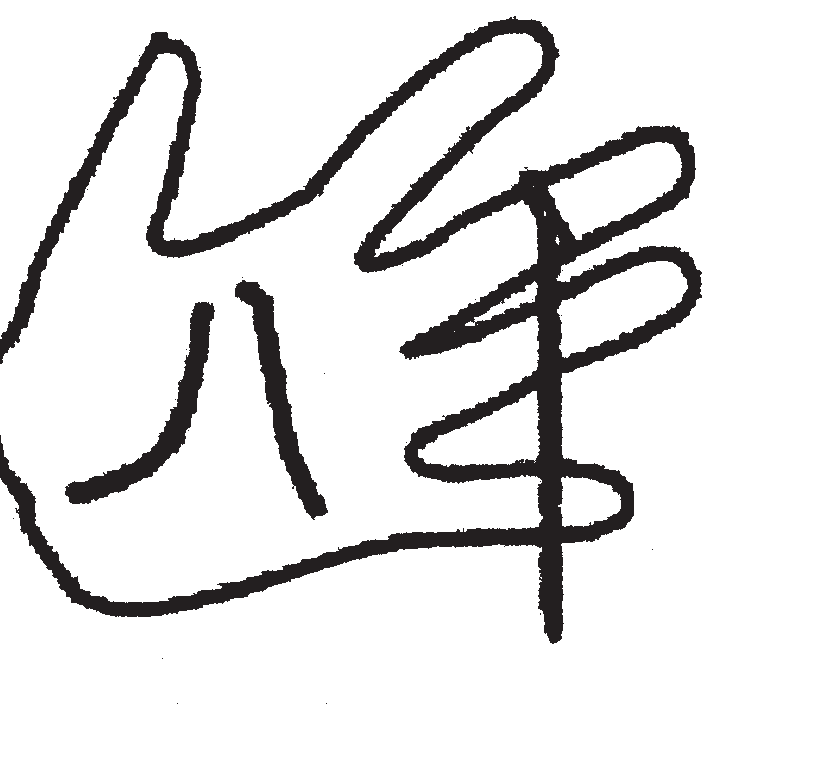 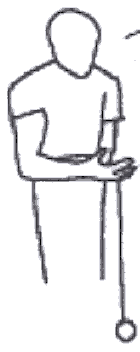 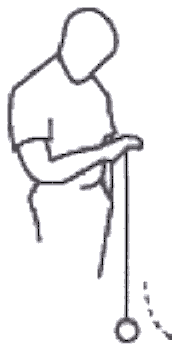 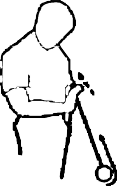 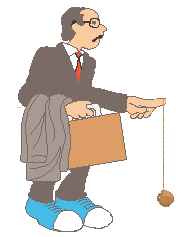 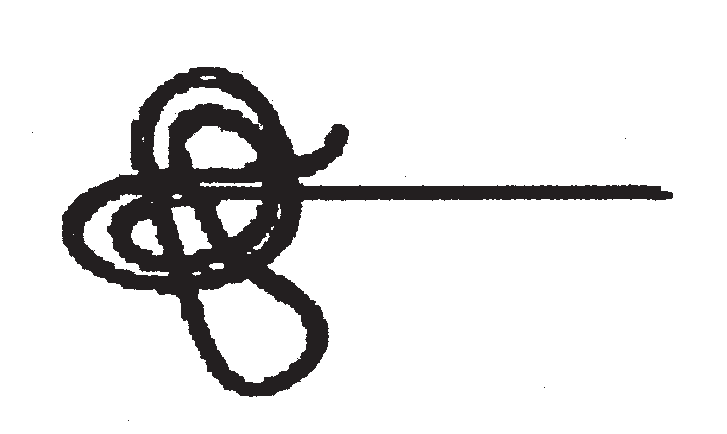 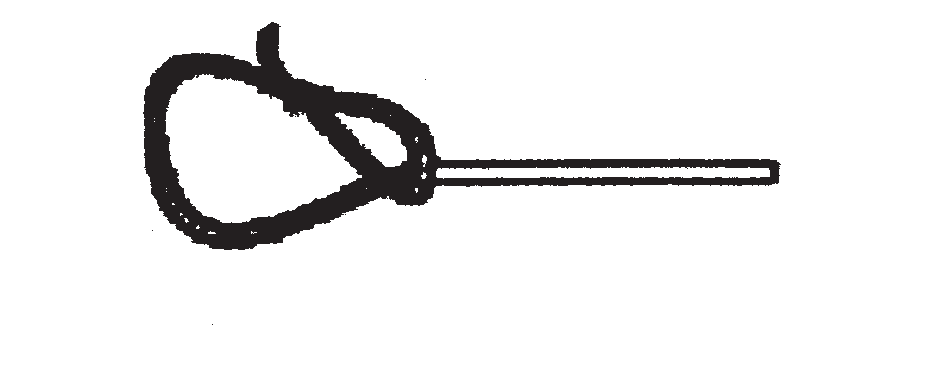 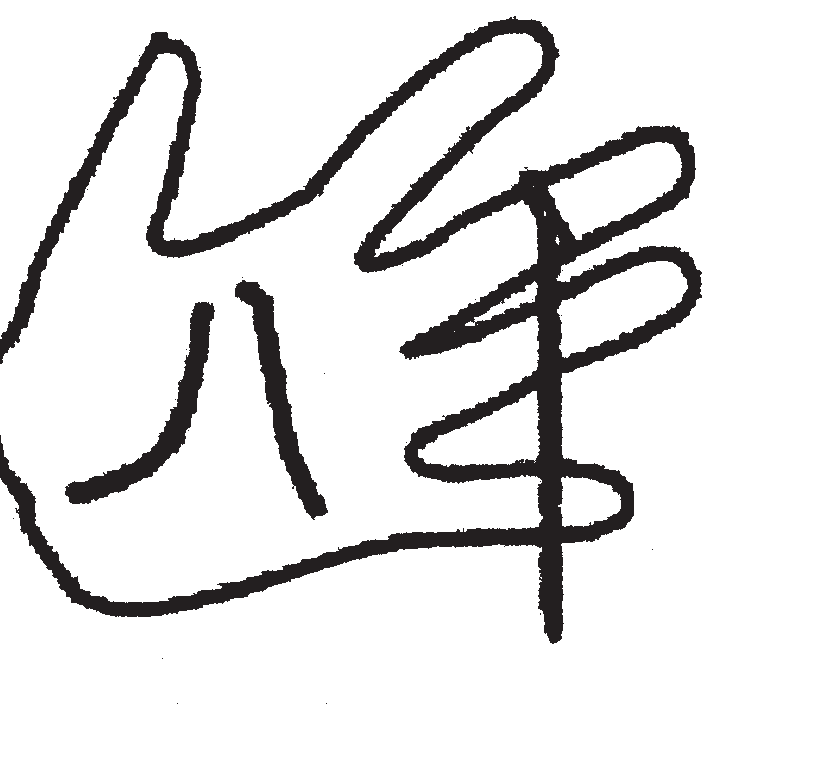 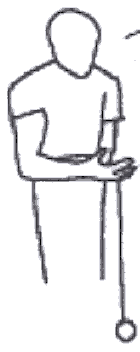 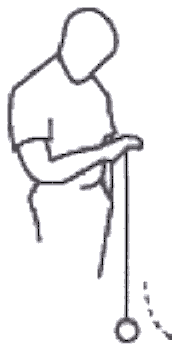 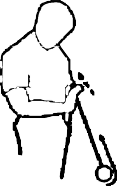 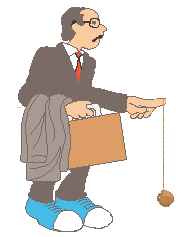 On the next page is the Peer Evaluation Checklist for INSTRUCTIONS.  PEER EVALUATION CHECKLIST Writer’s NameReader’s Name Reader’s Name INSTRUCTIONS  *If the answer is no, specify what is missing and suggest a solution. Technical writing is no longer bound to hard copyMore and more, technical writing is online. One component of this growth is the Internet, which has generated a variety of occupations related to design, development, and maintenance of websites.“I have been teaching composition and technical writing for about twenty-five years. In that time, I rarely have heard students gasp with joy upon writing an essay, memo, or letter. Students actually gasp when they see their hypertext go online.”How rapidly are such jobs growing? Computer and data processing services are projected to be the fastest growing industry in the U.S.  economy. In fact, web design, responsible for the creation of websites, is among the 10 fastest growing occupations. (Occupational Outlook Handbook, 2002.)There is another reason to teach web pages, in addition to good job training:	IT’S FUN!With Wizards, teaching web design has never been easierIf your students are using Microsoft Word, they can access a web pages template. The students just open Microsoft Word, click on File, scroll to New, select the Web Pages tab, and they’re there. Wizards will allow students to create various types of websites and easily save their work as an HTML document.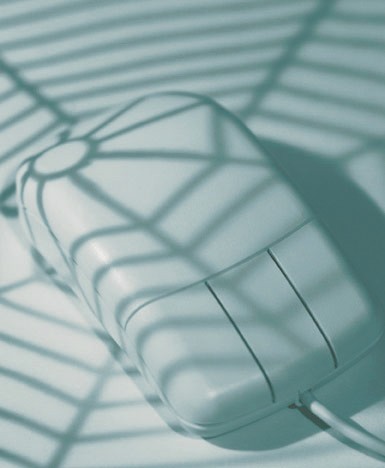 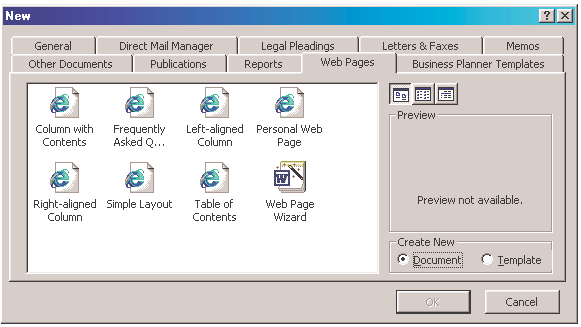 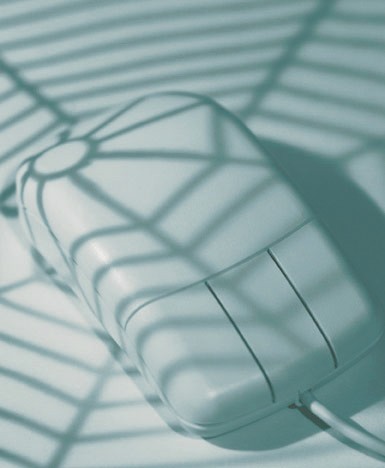 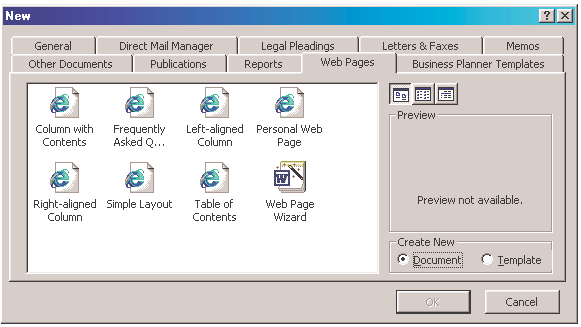 Screen shot reprinted courtesy of Microsoft Corporation.On-line vs. hard copyThe Internet is very different from traditional means of commun- ication, such as books, magazines, and journals. Books, for example, require that we read chronologically and linearly. That is, we must read a book from beginning to end (chronologically) and line by line (linearly). That’s the way it is; that’s the way it’s always been.The Internet, however, allows us to read differently: randomly. With hypertext links, you can jump to any page within a website, in any order you prefer.There is no page 1 or page 2, nor is there a beginning or an end.    Then, once within a web page, you should be able to scan the text (reading it at a glance) rather than read it line by line. The Internet is a paradigm shift in communication.Start at the top left and end at the bottom right.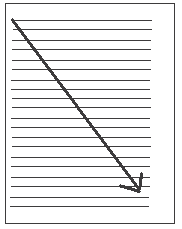 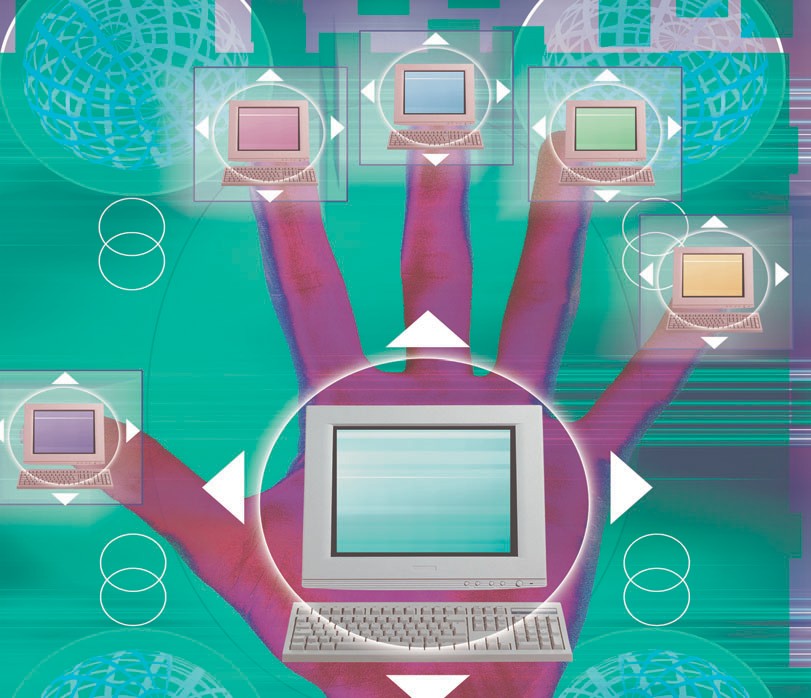 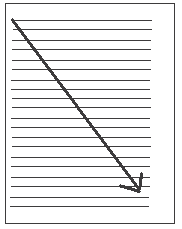 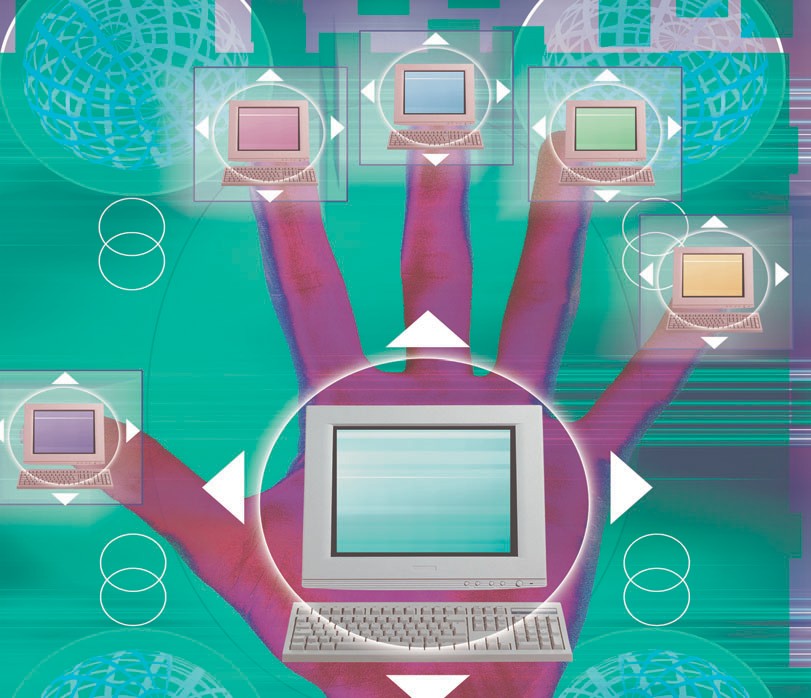 Think of it this way: the Internet is like your hand with individual pages (at each fingertip) hanging randomly. You can access the pages in any order.Criteria for web pagesAll web pages are not equal. Some websites on the Internet are awful, while others are very successful. To create an effective website, students should abide by the following criteria.Home Page. When you arrive at a website, by typing in its URL (Uniform Resource Locator, the website address), you should see:A title of the product or serviceContact information: street address, e-mail address, phone number, and/or faxA graphic representing the topicAn introductory lead-in telling readers who the company is and/or what the product or service entailsHypertext links (leading to the linked screens, the major text and development for the website)Criteria for web pages (continued)Page Layout. A successful web page should only use about 2/3 of the screen for text. It’s hard for anyone to read an online page from margin to margin due to a number of challenges. These include monitor resolution, scrolling, glare, pixel distortion, animation, etc. To solve these problems, limit line length, using about 1/3 of the screen for your navigation bar and 2/3 for the text.Navigation. Online, readers can’t turn pages, so they need some way to get from screen to screen. You help them by providing:A “Home” button on each web pageA navigational bar or separate hypertext linked words or icons to all web pages within the websiteHighlighting Techniques. You want to  tastefully and judiciously  use any of the following techniques to design your website. But remember, a little goes a long way:Colored or patterned backgrounds. Be sure the text is clearly legible by striving for “optimum contrast”—black text on a white background or yellow text on a blue background, for example.Horizontal divider linesIconic bulletsColored textDifferent font sizes (first level headings, second level headings, etc.)Tables and figuresConciseness, using short words, short sentences, and short paragraphs. Again, this is important because people have trouble reading text online and readers want to skim.Clarity, answering reporter’s questions and providing specific information.Tone, through positive word usage and personalized pronouns. The Internet is a very friendly communication medium.Audience Needs, by defining terms, using the appropriate tone, and developing ideas at the appropriate level. You can accomplish this by deciding if your readers are high tech, low tech, or lay.Grammar. The Internet is the World Wide Web. Remember that when you communicate online, you are communicating to the WORLD. Do  you want everyone to see your grammatical errors?On the next page is a Sample Web PageCreating a web page allows the students to practice good technical writing skills (clarity, conciseness, document design, etc.).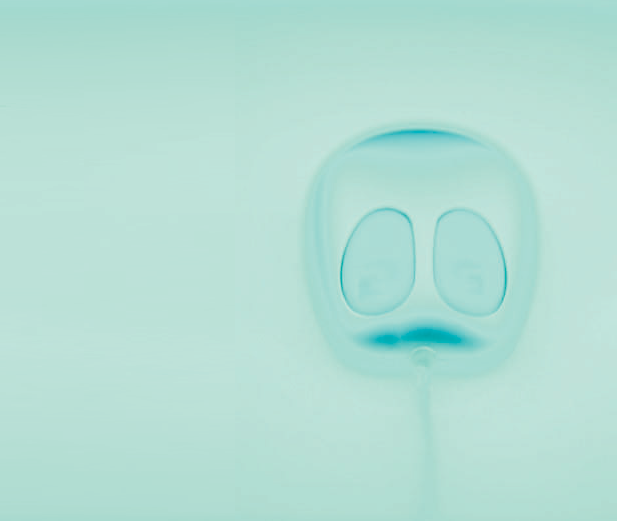 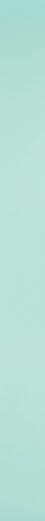 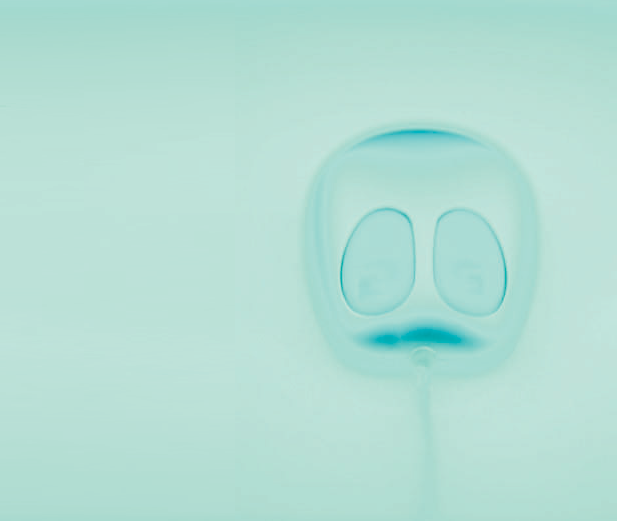 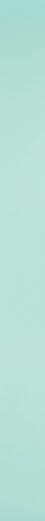 More importantly, by teaching students how to create a website, you can help prepare them for a growing and profitable career.The home page has four, hypertext links: Home, Prices, Options, and References. Plus, it has:a left-margin navigational bordera title for the companya logo representing the company’s servicesa clever introductory lead-incontact informationAn example of one of the linked pages looks as follows:Note the design of this web page:On 1/3 of the screen is the navigation bar, including the hypertext linksOn the remaining 2/3 of the screen, you have the name of the company, the company logo, a title for the web page  (prices), and then the textThe text is provided in an easy-to-access manner, using a table and lots of white space  PEER EVALUATION CHECKLIST 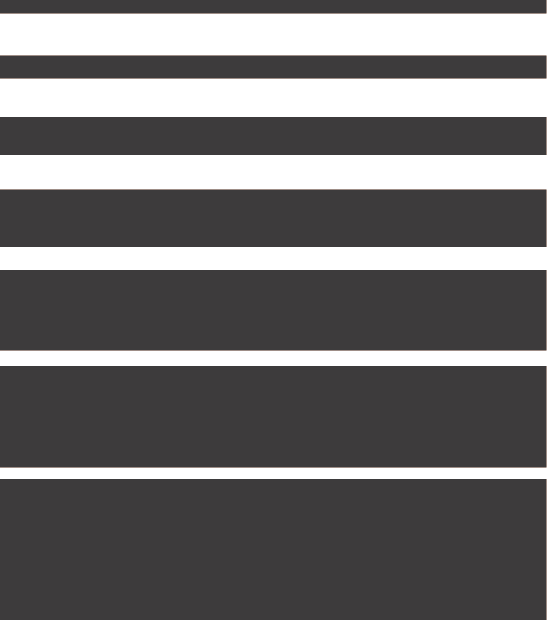 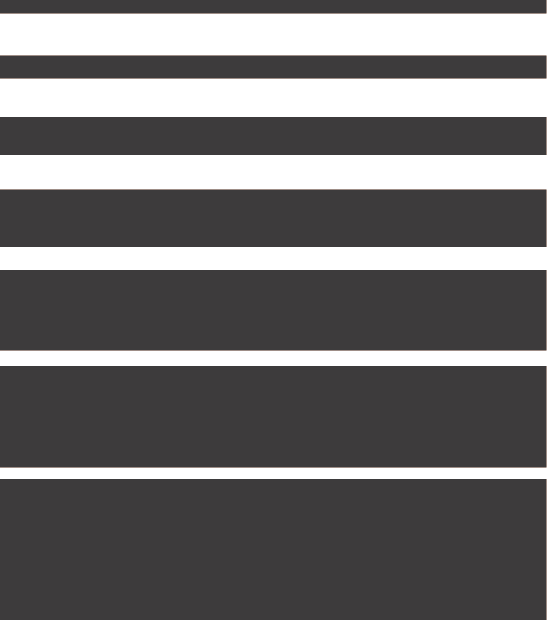 Writer’s NameReader’s Name  *If the answer is no, specify what is missing and suggest a solution. PowerPoint is an amazingly valuable and versatile toolYou can do so much with PowerPoint including oral presentations for reports, user manuals, and websites. Teaching students how to create PowerPoint presentations helps them become more familiar with technology (more and more important every day on the job) and helps them practice good technical writing skills: clarity, conciseness, document design, audience, and accuracy.Plus, every computer has PowerPoint, so it’s easy for students to access and use. In fact, PowerPoint presentations are a wonderful option to websites (which can be very difficult due to computer challenges).Criteria for PowerPoint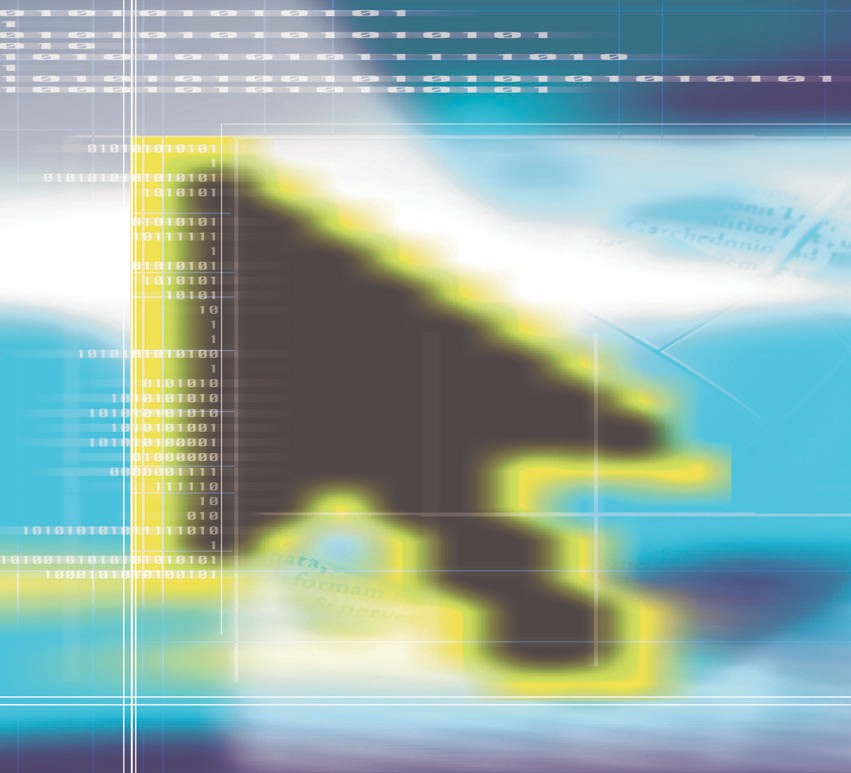 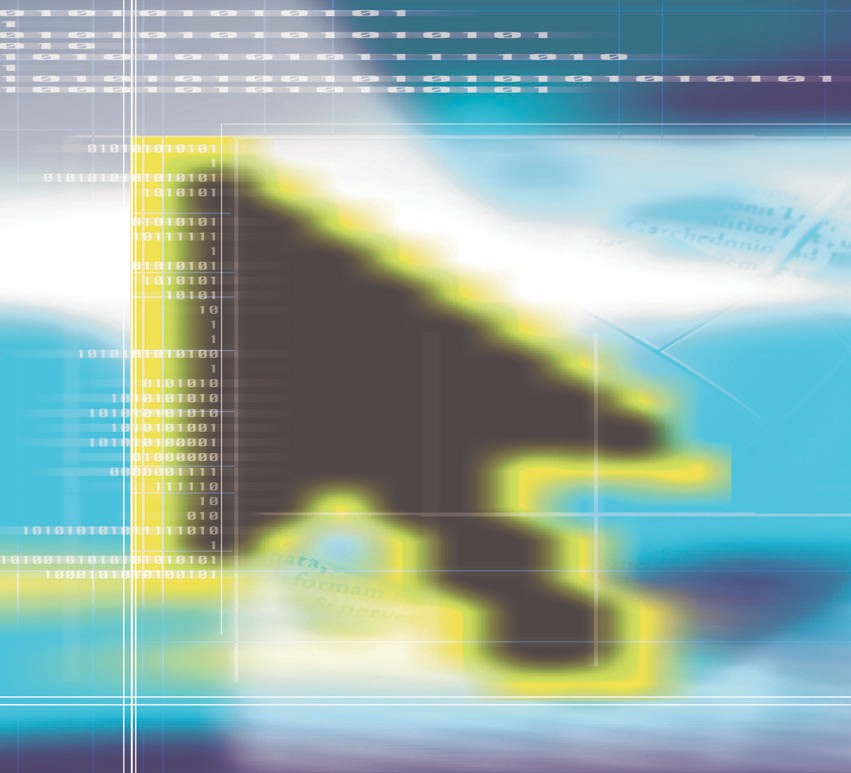 More About Fonts…Weird but interesting fonts, like Gallery, Old English, or Yearbook Outline, are not only hardto read but also will not always be compatible with whatever computer you might use to show your presentation.Script fonts, like NevisonCasD, Lucida Handwriting, or Challenge, are almost totally unreadable in PowerPoint.Fonts. Use common fonts, such as Times New Roman, Courier, or Arial. In fact, Arial is considered the best to use, since sans serif fonts (those without feet) show up best in PowerPoint. Use no more than three font sizes per slide.To make your slides legible, use at least between 18-point font size and 24-point. Bigger is better, however. Titles can be in font sizes 48-54; main text titles in 32 point; smaller text lines in 24 point.Color.   Never use red or green text (individuals who are color blind  can’t see these colors). Use color for emphasis only. Strive for optimum contrast between your text and your background colors. In fact, a dark background with light text gives the best contrast in PowerPoint. For example, white and yellow letters look great on a blue background.Text. As with all good technical writing, the fewer the words, the better. Strive for open white space. Limit the text to six or seven lines per slide and six or seven words per line (think “6 X 6”). Two or more short and simple slides of text are better than one slide with many words. Use no more than 40 characters per line (a character is any letter, punctuation mark, and/or space). Use headings for each slide.Graphics.   Use graphics instead of tables.   Keep your graphics simple. A graph that is too complicated, containing too much information, will not be easy to read or understand.Whatever techniques you use to create your PowerPoint presentation, be sure to test it onCriteria for PowerPoint (continued)Emphasis techniques. To call attention to a word or phrase or idea, use color (sparingly), boldface, all caps, and/or arrows. But don’t overdo it. A little goes a long way. Animation can be effective, but do not use  every special effect (sounds and fade-ins). Pick one effect and use it consistently.two or three different projection systems or computers. Rather than be surprised, be prepared. Sample PowerPoint Slides Heading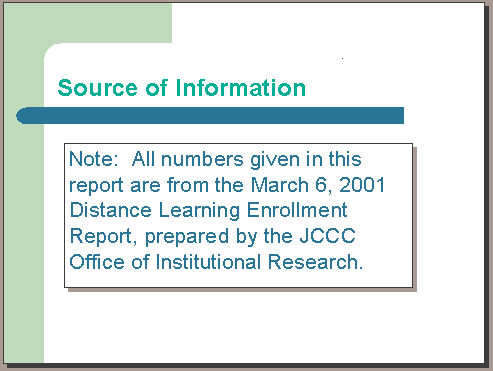 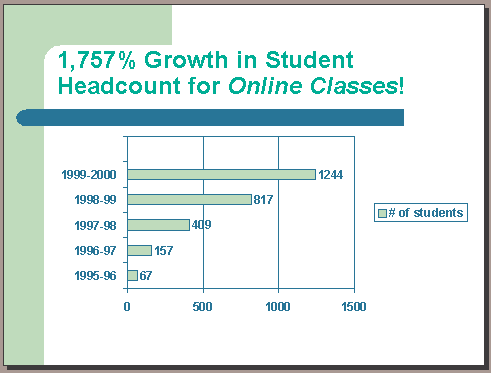 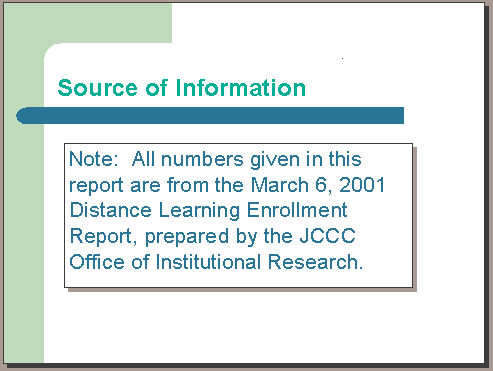 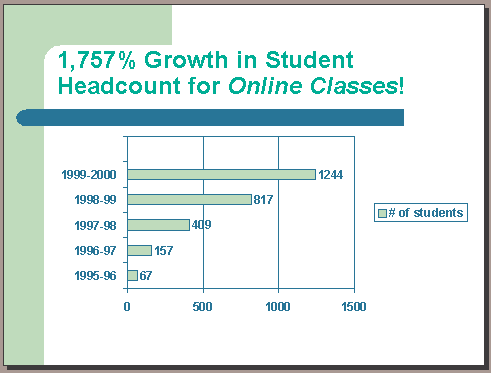 Simple GraphicOn the next page is the Peer EvaluationChecklist for POWERPOINT PRESENTATIONS.Source of Informationlines of text  PEER EVALUATION CHECKLIST Writer’s NameReader’s Name Reader’s NamePRESENTATIONS  *If the answer is no, specify what is missing and suggest a solution. BrochuresBrochures are omnipresent!When you go to a hotel, an amusement park, a histori- cal landmark (like the Eisenhower Library in Abilene, the capitol in Topeka, or Boot Hill in Dodge City), a zoo, a museum, or a college campus, do you pick up a research paper at the door, explaining the site’s unique traits?Many computer programs allow students to format brochures automatically. If you do not have this capa- bility, it is no less demand- ing than setting up columns on a computer and printing as landscape versus portrait. If this cannot be done, then the students will need to type and fold the pages accordingly.Brochures can be any size, from a back and front8½” X 3" card to four-panel or six-panel layout.When you receive news from KNEA, TIAA, CREF, or any of your stock companies, do you get this informa- tion in a research paper? No, you do not. You either pick up a brochure at the door or receive a newsletter in the mail.Criteria for brochuresTitle Page (Font Panel). Include these three things:Topic: In the top one-third of the panel, name the topic about which you’re writing (product name, service, etc.).Graphic:  In the middle third of the panel, include a graphic to  appeal to your reader’s need for a visual representation of your topic. The graphic will sell the value of your subject (its beauty, its usefulness, its location, its significance, etc.) or visually represent the focus of your brochure.Contact Information: place contact information on the bottom third of this panel. You could include your name, your company’s name, street address, city, state, zip code, telephone number, fax number, and/or e-mail address.Back Panel. The back panel may include any of the following:BackFrontInside Fold-InBackFrontConclusion: Use this panel to summarize your brochure’s content, highlighting your topic’s benefits or suggesting a next step for your readers to pursue.Mailing: This panel could be used like the face of an envelope. On this panel, when left blank, you could provide your address, a place for a stamp or paid postage, and your reader’s address.Coupons: As a tear-out, this panel could be an incentive for your readers to visit your site or use your service. Here you could provide discounts or complimentary tickets.Location: Provide your address, hours of operation, phone numbers, e-mail, and a map to help them locate you.Inside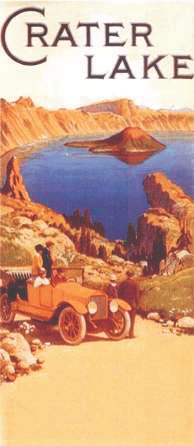 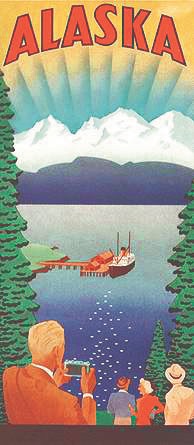 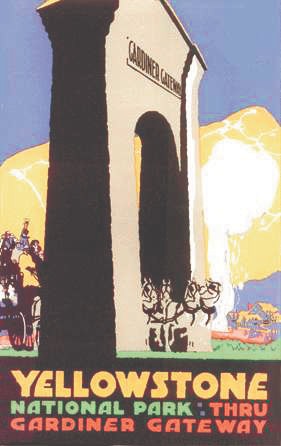 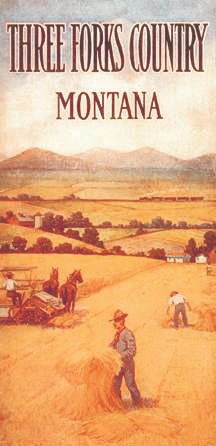 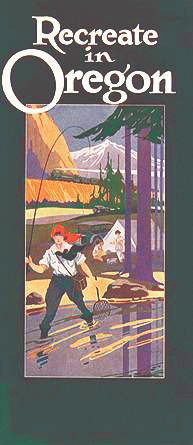 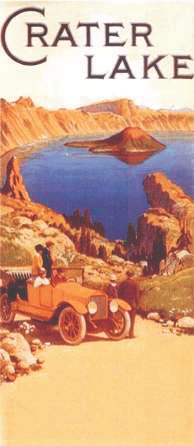 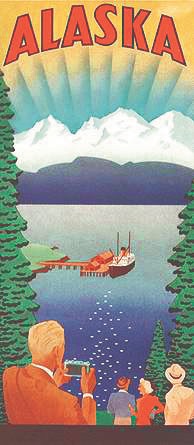 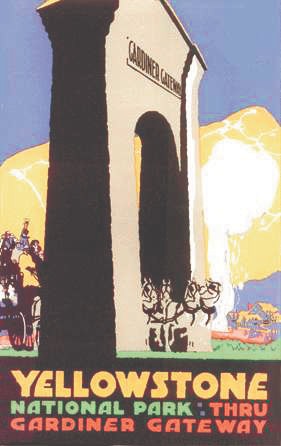 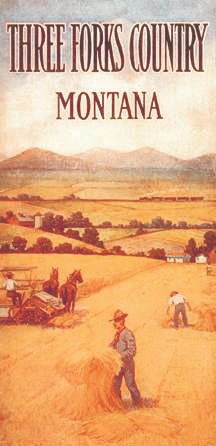 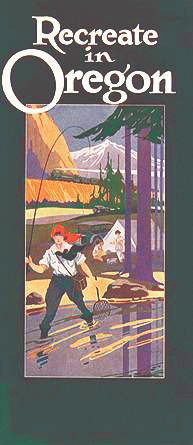 Criteria for brochures (continued)Body Panels (Fold-in and Inside)Provide headings and subheadings.Use graphics (photos, maps, line drawings, tables, figures, etc.).Develop your ideas. Consider including the following infor- mation, dependent upon your topic:—Locations, maps, directions—Technical Specifications and warranties—Prices and payment plans—Credentials and company history—Unique Characteristics of the product or service—Personnel biographies and employment opportunities—Options—Delivery (Dates/Methods)Document Design. Try using only three or so different highlighting techniques for your document design. These options could include:Color and graphics/tablesFont changesHorizontal rulesBulletsBordersItalics and boldfaceClarity. Remember to be specific and answer reporter’s questions (who, what, when, where, why, how).Conciseness. Due to the limited size of each of your panels, you must limit your words (1-2 syllables), paragraphing (4 types lines), and sentence length (10-12 words).Audience Recognition. Who are you writing to? Is your audience high tech, low tech, lay, or combinations of the three? To avoid problems, define any terminology, abbreviations, and/or acronyms which could cause confusion.Audience Involvement. Brochures are very friendly methods of communication. You want to personalize your text through pronoun usage and contractions.Accuracy. Your brochure might be the only thing a potential  customer ever sees about your company. You want to make a good first impression. Poor grammar, in contrast, will make your company look very bad. Proofread to avoid any grammatical errors.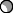 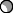   PEER EVALUATION CHECKLIST Writer’s NameReader’s Name BROCHURES  *If the answer is no, specify what is missing and suggest a solution. NewslettersWhy have students write newsletters?	Because we get many more newsletters in the mail than we get research papers.	Newsletters are everywhere; someone writes them and gets paid to do so.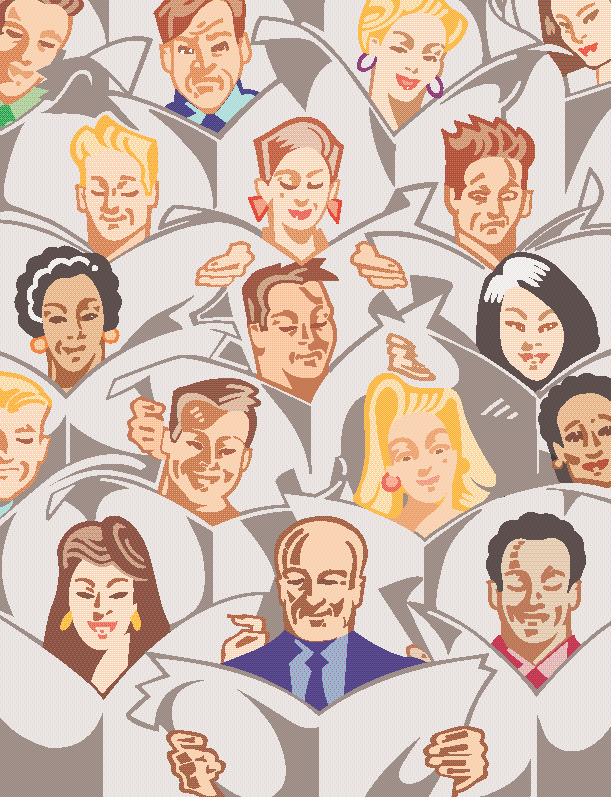 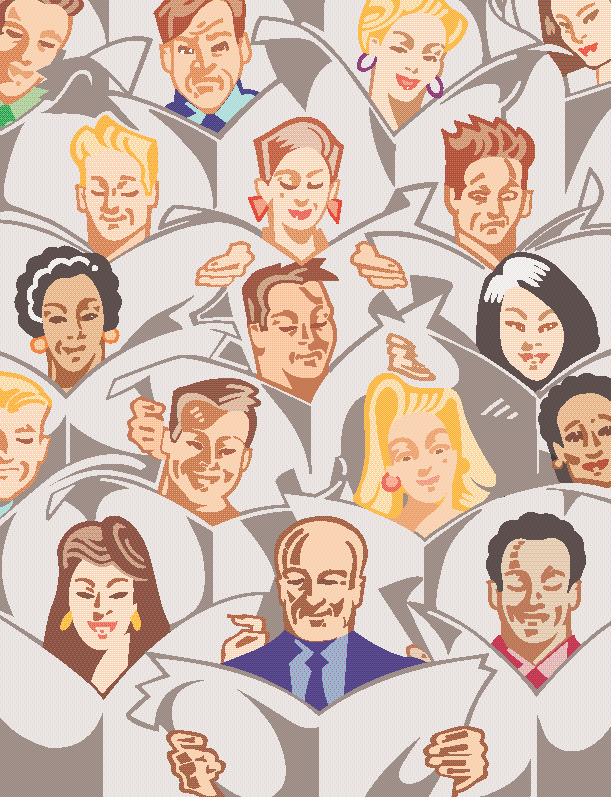 Newsletters can be one page or more.As with brochures, newsletters can help students practice technical writing skills:clarityconcisenessaccessible document designaudience recognitionaccuracy.Criteria for newslettersThe FlagInclude the following:title of your newsletterthe date of its publicationperhaps the publication volume and issue numberThe Flag will be placed at the top of your newsletter in a bold, large font.ColumnsDivide your newsletter into two to three columns. Strive for variety; the top half of the page could have two columns while the bottom half would use three, for example.Headlines and SubheadingsHelp your readers navigate the text by providing the following:a headline for the major article on page onefirst-level headings for all other articlessecond-level subheadingsIn your headings and subheadings, use present tense, avoid excessive punctuation, omit titles (such as Dr., Mr., Mrs., Ms.), avoid abbreviations and acronyms, use strong verbs, and use short words and phrases.Criteria for newsletters (continued)Pop-Up QuotesGain your reader’s interest through pop-up quotes. These “talk- bubbles” or “pull-out quotes” are usually:printed in larger front than the articlescentered on a page or within a columnprinted inside a borderprinted in a different colorSidebarsAdd variety to your page layout through sidebars. These are often shaded or gradient-colored textboxes which present late-breaking, additional, and/or contrasting short news items.Table of ContentsInclude a table of contents to help your readers find information within the newsletter.Initial Capsany newsletters begin each article with an initial cap for visual appeal. Use these larger, capital letters to preface the first word of the first sentence of an article—as shown in this paragraph.Newsletter StyleAs in all effective technical writing:limit your word length (one-two syllables)limit sentence length (10-15 words)limit paragraph length.(The length of paragraphs is especially important when writing a newsletter, since columns make your writing more cramped. You want to limit your paragraphs to four to six lines.)HighlightingAdd interest to your newsletter by including typical highlighting techniques, such as:tables and figuresfont changesbulletsnumberingboldface and italics.AccuracyProofread to avoid grammatical errors.Teaching TipNewsletters can be written about a host of topics. Rather than assigning another staid research paper, why not ask students to research a topic and turn it into a newsletter.They could research historical figures, literary figures, national parks, vacation spots, businesses in their community, or school-related organizations.On the next page is a Sample Front Page of a Newsletter.This is followed by a Peer Evaluation Checklist for Newsletters.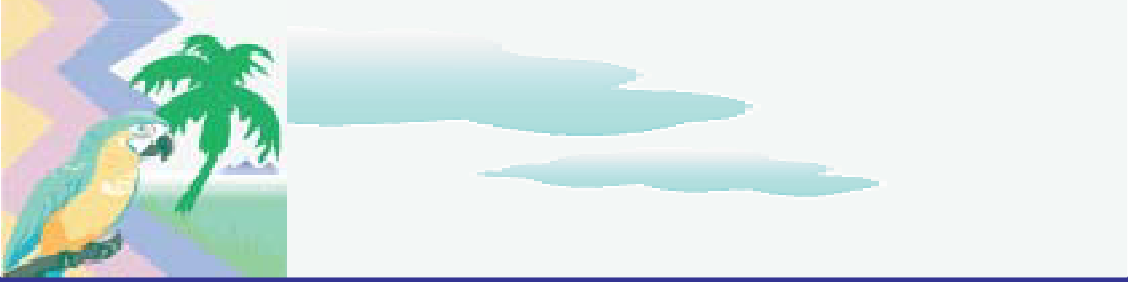 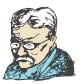 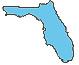 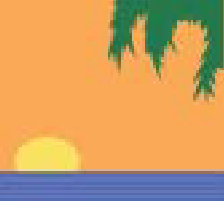 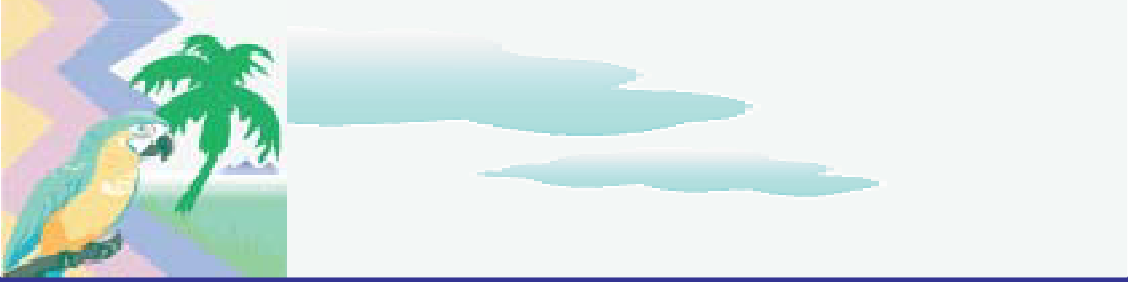 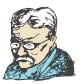 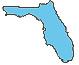 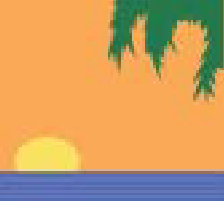 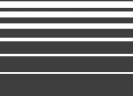 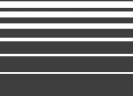 Reader’s Name  * If the answer is no, specify what is missing and suggest a solution. Continued on next page…Reader’s Name  * If the answer is no, specify what is missing and suggest a solution. Fliers were the dominant form of advertising in the nineteenth and early twentieth centuries.Fliers are effective for inviting parents to orchestral concerts, dramatic plays or musicals, or dance team recitals. Agricultural Education students could create fliers about hydroponic plants; Family and ConsumerScience students could create fliers about food products, nutritional ideas, or clothing construction; Industrial Technology students could create fliers about robotics, aviation, or computer-aided drawing.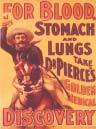 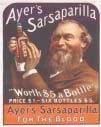 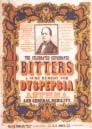 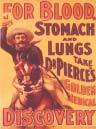 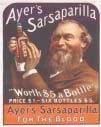 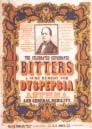 Fliers come with easy-to-use Microsoft Wizards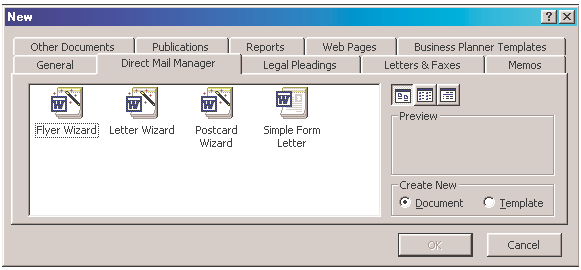 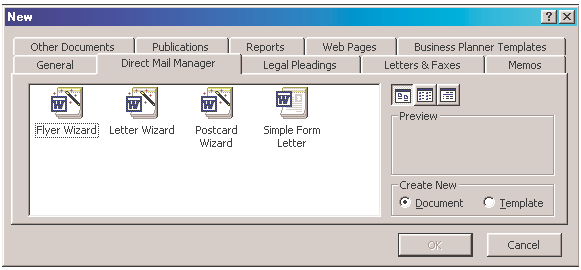 As always, the students would open Microsoft Word or Microsoft Publisher. In Word, the students would click on File, scroll to New,click on the Direct Mail Manager tab, and then click on Flyer Wizard.(It seems that flier can be spelled several different ways!)Screen shot reprinted courtesy of Microsoft Corporation.(If using Microsoft Publisher, choose the Flyers link and then one of several optional templates provided.)Criteria for fliersLimit the Length of your Flier to one page (8½ x 11).Focus on one Specific Idea. This could be a feature, a benefit, a component, a use, a person, a place, an object, an activity, etc. Consider a technical description/specification. Then, your Flier could focus on dimension, colors, material, etc. This, of course, would only apply if you were writing about a product. For a service, a person, or a place, your Flier would focus on some other user benefit.Include a Title at the top of your Flier. A word, a phrase, a question—but give it impact to attract your reader’s interest!Limit your Text. As with all good technical writing, text should be short. Strive for no more than 100 words, or fewer. Remember, a graphic should be the key to your Flier (more on this in point number 6 below).Increase your Font size. You want your reader to see the key points at a glance. Increased font size, with limited text, will helpaccomplish this goal. Think 20 point and up for titles, 16 point and up for subtitles, and 12 point and up for text.Use Graphics. This is important. Let a picture emphasize your key point and draw the reader’s attention. This could either be a technical specification, as shown in the sample, or a host of other possibilities.Use Color. Attract your reader’s attention, but be careful. Don’t overuse color. A little bit goes a long way.Use Highlighting techniques. As with color, a little bit goes a long way. Be careful. Limit yourself to no more than three or sohighlighting techniques.Find the “Phrase.” Be clever. Come up with 3-5 words that draw your reader in and/or that highlight your topic’s worth or reader benefit.Avoid Grammatical errors.On the next page is a Sample Flier. This is followed by aPeer Evaluation Checklistfor Fliers.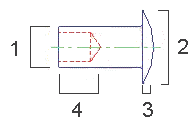 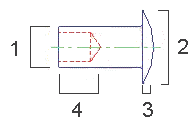   PEER EVALUATION CHECKLIST 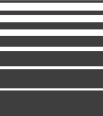 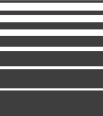 Writer’s NameReader’s NameReader’s Name  * If the answer is no, specify what is missing and suggest a solution. GraphicsIronically, technical writing often has more to do with graphics than writingGraphics can be a major part of communication in the workplace. Just look throughout this book to see the importance of graphics. You’ll notice that the instruction and flier samples include line art, a memo sample includes a table, a sample PowerPoint slide include a bar chart, and the discussion of Wizards/ Templates includes screen captures.Graphics can be divided into two categories: tables and figures. Tables are obvious. Figures include pie charts, bar charts, photographs, line drawings, icons, maps, schematics—in fact, a figure is anything that’s not a table. Tables, composed of rows and columns, allowreaders to grasp details at a glance. Notice how the following memo uses a table to clarify its conclusions.It’s important to teach your students the importance of graphical interpretations of text. Graphics aid communication for several reasons: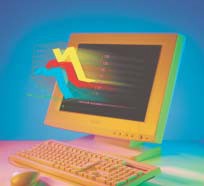 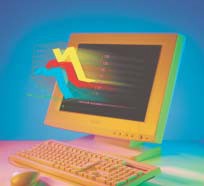 Entertainment. Graphics add interest to the writing.Clarity. Often, information is more obvious when shown visually than when discussed verbally.Variety. Words, words, and more words might turn the reader off. Graphics break up the monotony of wall-to-wall words.Conciseness. Sometimes, “one picture really is worth a 1,000 words.”MEMODate:	August 20, 2003To:	Ms. KanakisCc:	Dr. Jim McWard, Dr. Tom Lisk, Ms. Ellen MohrFrom:	Greg MundyRE:	Stock PurchasesLast April, I purchased 20 shares of Empire District Electric stock at$24 per unit. Empire serves Missouri, Kansas, Oklahoma, and Arkansas. I purchased this stock because everyone uses electricity. Also, I assumed that the stock prices would go up during the summer months, as people used their air conditioners to cool their homes.As shown in the following table, the stock price generally has gone up, increasing 75%, ending at $32 a share.Based on the overall growth of this stock, I plan to purchase 10 additional shares.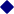 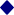 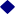 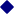 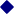 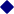 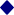 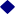 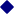 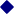 Beyond columns and rowsWhereas tables provide information in columns and rows, figures can present information in many different ways. A line drawing presents a photographic view of a topic. These are especially valuable in instructions, which help an end user perform a task. Bar charts and/or line graphs help readers make comparisons. Schematics visualize circuitry. Maps show contour or direction.(Note how the same memo now uses a combination graph to depict the growth and decline of stock prices.)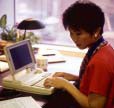 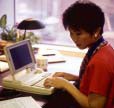 Write a letter selling a service, such as car detailing, lawn mowing, babysitting, dog walking, house painting, deck building, basement refinishing, computer installation, computer repair, tennis or golf lessons, tutoring (math, languages, science), etc.Foreign Languages: write a sales letter detailing the unique aspects of foreign countries studied in class.Industrial Technology: write a sales letter about class projects, including car maintenance, welding, CAD/CAM operations, wood- working, robotics, etc.Art: write a sales letter focusing on the unique traits of class projects, including ceramics, jewelry, painting, mixed media, etc.Literature: write a sales letter marketing sites in a novel, such as East or West Egg in The Great Gatsby, Tom’s Island in The Adventures of Tom Sawyer, or Holden Caulfield’s military school in The Catcher in the Rye.Family and Consumer Sciences: write a sales letter about a food or clothing project you have been working on, highlighting the unique benefits offered.Elementary: your students have just returned from a class trip to the fire station, museum, science city, zoo, or theatre. Write a sales letter about that locale, highlighting its unique values.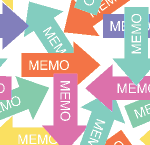 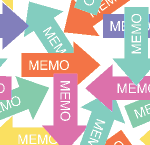 Letters of InquiryWrite a letter of inquiry to a company about its products, services, warranties, guarantees, costs, maintenance, etc.Write a letter of inquiry to a company about job openings, job require- ments, hiring trends, salary ranges, etc.Write a letter of inquiry to a community college, vo-tech school, col- lege, or university about its degree requirements, programs, tuition, housing fees, extracurricular activities.Foreign Languages: write a letter of inquiry to a travel agency for information about a country, to a country’s local ambassador, or to the country’s ambassadors at the United Nations, etc.Industrial Technology: write a letter of inquiry to a company about its CAD/Cam equipment, welding equipment, woodworking equipment, automotive equipment, etc.Art: write a letter of inquiry to an art supply company about its clay, precious and semi-precious stones, paint, mixed media, etc.Government: Write a letter of inquiry to a city, county, or state elected official, asking questions about governmental procedures.Elementary: your class will have a visitor—a dentist, firefighter, police officer, local government official, etc. Prior to the visit, have students write a letter asking the kinds of questions they would like to have answered.MemosWrite an explanatory memo to your boss, teacher, parent, friend, etc., explaining the causes for your absence, tardiness, inability to do the work, inability to meet deadlines, failure to return a bor- rowed item, etc. Then explain the effects of these actions.Write an evaluative memo to your boss, teacher, parent, friend, etc. comparing and contrasting a topic such as two movies, two CDs, two novels (which to see or purchase or read); two cars, trucks, bikes, roller blades (which to purchase); two restaurants (which to frequent); two colleges (which to attend); or two jobs (where to seek employment).(Continued on next page…)Memos (continued)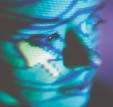 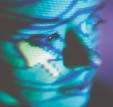 Write an argument/persuasion memo to your teacher, boss, parent, friend, explaining why he or she should allow students to rewrite essays for a new grade or extend due dates; implement a new work schedule, pay scale, or method of promoting employees; allow a later curfew or allow you and friends to go to Padre Island for spring break; seek a career option or attend a specific college.Write a problem/solution memo to your teacher, boss, parent, friend, etc. documenting a problem and suggesting solutions.Business & Computer Technology: write a cause/effect memo from Stephen Jobs to Bill Gates explaining why Apple should join ranks with Microsoft (or vice versa).Art: write a problem/solution memo from Michelangelo to Pablo Picasso explaining how to draw more realistic portraits.Literature: write a memo from Mark Twain comparing/contrastingTom Sawyer to Huck Finn.Social Studies: write an argument/persuasion memo from President Truman to General MacArthur explaining why the general was removed from his command; or from President Roosevelt to General Eisenhower explaining why Normandy was the best site for D-Day.Physical Education/Health: write a memo explaining what causes certain health problems and what effects these problems have.Elementary: your class has been involved in an “Around the World” discovery. Write an explanatory memo about one country’s culture, foods, religion, and/or history.E-mailE-mail your teachers, bosses, parents, friends, to argue a point, compare and contrast two topics, solve a problem, etc.E-mail your fellow students with peer evaluations about their creative or expository writing, about their artistic achievements, about math or science tutoring, etc.Business & Computer Technology: write an e-mail explaining the steps for performing a computer operation, such as opening a file, saving a file, downloading graphics, copying and pasting, etc. Or, write an e-mail explaining computer ethics.(Continued on next page…)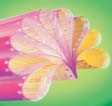 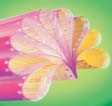 E-mail (continued)Industrial Technology: write an e-mail providing instructions for editing a video production, producing an animated cartoon, construct- ing circuit boards, or building a bridge.Family and Consumer Science: write an e-mail explaining the key concepts of parenting skills.Marketing & Management: write an e-mail explaining key concepts of personal finance or how to become a successful entrepreneur.English: write an e-mail from one character in a novel, play, or short story to another character. The topic will depend on the story’s context. Or, you could write an e-mail from one character in a story to another character in a totally different story—from Romeo to Ham- let, from Huckleberry Finn to Holden Caulfield, for example. These e- mail messages could focus on the character’s respective era or per- sonal challenges with family members, etc.Elementary: write an e-mail explaining safety procedures on the playground or about other safety issues, such as fire safety, bike safety, water safety, life saving techniques, etc.ReportsIndustrial Technology: write a recommendation report about im- proving safety in the classroom or a progress report about your project (clock making, race car construction, welding, automotive work).English: write a progress report on your work this semester (where have you succeeded; where can you improve).Write a recommendation report to the school principal or school district proposing:—a new, expanded parking lot—new swimming pool—new competitive sports—new art courses in jewelry—a new computer lab—a school television or radio station—improved tennis courts—better cafeteria options (name brand food services)—on-campus day care centers—earlier dismissal for college-now courses(Continued on next page…)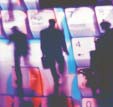 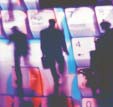 Reports (continued)Science: write a laboratory report about one of your projects (including the purpose of the project, equipment used, activities accomplished, and lessons learned).Social Studies: write a status report and/or recommendation report about stocks and bonds you’ve purchased (a mock purchase works well). How are you doing, should you sell, should you buy?Art: write a trip report about a museum visit.Physical Education/Health: write a feasibility report studying a health- related problem (smoking, obesity, anorexia, etc.). Then suggest solutions to the problem.Elementary: your class has been studying biodegradable substances. After burying an item and then digging it up, write a report on the findings.The Job Search (Resumés/Cover Letters)Write your resumé and a cover letter (letter of application). Direct the letter to an actual job listing found in your city’s newspaper, your school’s job placement center or counseling center.Foreign Languages: write a resumé and cover letter about an author (Cervantes, Kafka, or Dumas) or about a literary figure (Don Quixote, Gregor Samsa, or Jean Valjean).Business & Computer Technology: write a resumé and cover letter for Stephen Jobs or Bill Gates.Literature: write a resumé and cover letter about an author (Mark Twain, F. Scott Fitzgerald, or Shakespeare ) or about a literary character (Tom Sawyer, Gatsby, or Macbeth).Social Studies: write a resumé and cover letter for George Washington, Sojourner Truth, Martin Luther, or Sigmund Freud.Art: write a resumé and cover letter for Pablo Picasso, Andy Warhol, or Andrew Wyeth.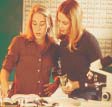 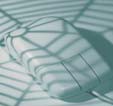 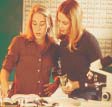 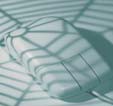 InstructionsStudies tell us that students learn best when they have to teach someone else how to do something. Have your students write any of the following instructions, geared toward another student.Industrial Technology: write safety instructions or instructions for building any project.Business & Computer Technology: write instructions for any computer operation: printing, saving a file, opening a file, creating a folder, making a computer-generated presentation, etc.English: write instructions for revising an essay.Art: write instructions for creating a sculpture, a piece of jewelry, a photograph, a ceramic pot, etc.Science: write an instruction for performing any lab.Math: write an instruction for performing any geometric, algebraic, or trigonometric equation or project.Social Studies: write an instruction for purchasing stocks or bonds.Careers: write an instruction on how to get a job, focusing on interviewing techniques, job searches, or writing the different types of correspondence needed for a job (resumé, cover letter, follow-up thank you, etc.).Physical Education/Health: write an instruction on how to correctly lift weights.Elementary: write an instructional recipe about how to make a pizza, a taco, a peanut butter and jelly sandwich, or any food item.Web Pages and PowerPoint PresentationsEvery topic imaginable can be turned into a Web or PowerPoint presentation. And it’s good to have your students use these computer applications. After all, according to business and industry representatives, a primary skill our students need to succeed on the job is computer technology.(Continued on next page…)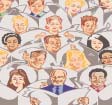 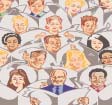 Web Pages and PowerPoint Presentations (continued)Create web pages for your school or your school district; for your school club or activity; or an invented company.English: create web pages or PowerPoint presentations about an author, a piece of literature, a genre, or a literary movement/era.History: create web pages or PowerPoint presentations about any historical moment (the Oklahoma City Bombing, the World Trade Center attacks, the charge up San Juan Hill, the Chicago riots ac- companying the 1968 Democratic National Convention, etc.); any historical figure (presidents, revolutionaries, inventors, etc.); histori- cal eras (the Renaissance, the Enlightenment, the Victorian era, etc.).Foreign Languages: create web pages or PowerPoint presentations about foreign countries and their culture.Science: create web pages or PowerPoint presentations about topics studied in chemistry, geology, biology, etc.Family and Consumer Sciences: create web pages or PowerPoint presentations about parenting skills, interior design, fashion mer- chandising, or foods.Elementary: create web pages or PowerPoint presentations about animal habitats, dinosaurs, minerals and rocks, etc.Brochures and NewslettersIn Chapter Three it was suggested that students do a research brochure or a newsletter instead of a research paper. Consider these possibilities.Write a brochure or newsletter:—about a vacation spot (national or local park, wildlife reserve, city, country).—about a school organization (Key Club, Honor Society, Drama Club, Art Club, Foreign Language Club, etc.)—about a city organization, agency, or company (a local business, geriatric home, community center, Rotary Club, Lions Club).—about your city’s Hispanic culture and/or business owners; Native American culture and/or business owners; unique ethnic background (Swedish, German, Polish, etc.); frontier history;railroading, agricultural, ranching, or cattle industry.(Continued on next page…)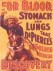 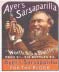 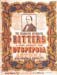 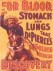 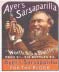 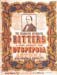 Brochures and Newsletters (continued)Invent a topic for a newsletter or brochure (a new country, a new planet, a new company, an invention).English: research an author and write a brochure or newsletter about him or her, reporting your findings. These could include biographical data, analyses of stories, critical responses, awards and accomplish- ments, etc.History: create a brochure or newsletter about a local historical figure (President Eisenhower, Bat Masterson, Jesse Chisolm, Amelia Earhart, General Custer, Senator Bob Dole); an occurrence of local historical importance (trail drives, dust bowl events, cow town histories, border war activities); a historical era (the Renaissance or the Great Depression).Family and Consumer Science: create a brochure or newsletter about parenting, interior design, fashion merchandising, or foods.Industrial Technology: create a brochure or newsletter reporting about a bridge construction, electricity (how to measure it, how to generate it, how to figure its cost, etc.), simple machines, and/or graphics, animation, and video production projects.Art: create a brochure or newsletter about an artist, type of art, or about your class’s art project(s).Foreign Languages: Create a brochure or newsletter based on having researched a country and its culture. Or, create a brochure or newsletter about a famous author, artist or historical figure from a country relevant to the language studied.Elementary: your class has been studying the regional parts of the country, climate, rocks, minerals, dinosaurs, volcanoes, ocean life, the solar system, and/or the food pyramid. Select any of these topics, and write a brochure or newsletter to report on your studies.FliersFliers are written primarily to promote, sell, or advertise a product, service, or event. Thus, your classes could create fliers about many topics. These include machines (Industrial Technology), food or clothing (Family and Consumer Sciences), an art object (Art), a locale (from a story in English), a scientific or historical invention (History and Science), a play performance or recital (Music and Drama), etc. The list is endless.Grouped Assignments (Instructional Modules)An excellent way to have students write more technical documents is to create technical writing modules (grouped assignments with a central focus).For example, tell students on the first day of class that they will be employed by a company (one they will invent). For this company, they will write several, related technical documents. There are different ways to approach this assignment.For Option #1Students write a:Report to a boss recom- mending a new product/ serviceDirective memo from a boss approving the productSales letter marketing the productWeb page marketing theOption #1Company	ClientBoss3. SalesproductInstructions manual for the productCover letterRecommendation ReportEmployeeDirective MemoLetter4. WebPages5/6.  Instructions/Cover LetterOption #2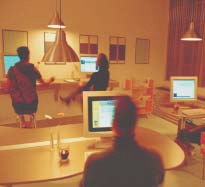 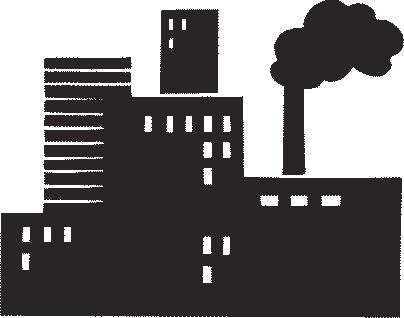 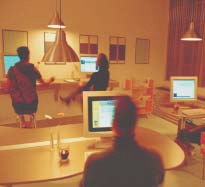 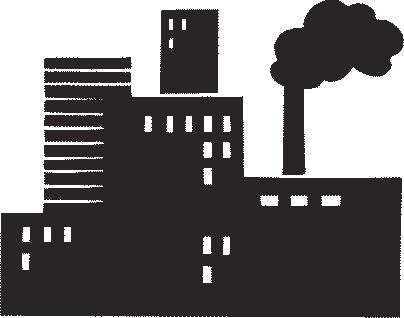 Sales letter marketing a product or serviceFlier highlighting one specific aspect of the product or serviceWebsite advertising or explaining the product or servicePowerPoint presentation advertising or explaining the product or serviceNewsletter informing the public or co-workers about the product or serviceOption #2Company	Client  1	 	2	 	3	 	4	 	5	(Option #3 continued on next page…)For Option #3Students write a:Sales letter marketing a product or serviceLetter of inquiry from a prospective client request- ing more informationDirective memo from the bossProposalOption #3Company	Client 	  1. Sales   	Letter 	  2. Inquiry  	LetterBossProposal	5. Instructions	6. CoverInstructional manualCover letter3. Directive MemoLetterEmployeeTeaching modular groupings is effective because it simulates the reality of corporate communication, where one document leads to another.The primary difference between Option #1, Option #2, and Option #3 is computer access. If you teach in a computer laboratory, students can create web pages, fliers, and powerpoint presentations. If you teach in a regular classroom without access to computers, replace the web pages,fliers, and powerpoint presentations with reports and memos.Variations for modular groupingsModular groupings let students role play (boss, client, employee), write different types of documentation, and write for different purposes (to rec- ommend, sell, instruct, direct, request, etc.).Six grouped documents may be more than you would like to assign. If so, assign fewer (the modules are flexible). Combine just two or three of the assignments. For example, the students may write (1) a directive memo from a boss asking for (2) a sales letter and (3) then create a web page. Or the students may write (1) a letter of inquiry requesting (2) a proposal and then (3) an instructional manual.Job packagesJob packages are an excellent way to group assignments. The students could write (1) a letter of inquiry to a local company asking for information about job openings, salary ranges, job requirements, etc. (2) Upon receiv- ing answers from the company’s Human Resources staff, the students could present this information to the class or teacher by way of a report, memo, e-mail or PowerPoint presentation. (3) Then students could write a follow- up thank you letter or e-mail. (4) Students could write a resumé and (5) a cover letter/e-mail for a job of their choice within that company. (6) Fi- nally, students could perform mock interviews based on these resumés and cover letters. (These six assignments could be reduced to two or three.)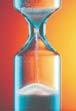 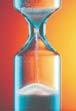 ConclusionThere is no one way to teach technical writing. Teach one assignment or many; teach stand-alone, unrelated assignments or groups of assignments unified by a central theme; teach technical writing in one term or as a year-long course. Technical writing can be incorporated successfully into any course . . . in many different ways.However you decide to make technical writing a part of your class, your students will benefit. They will learn a type of writing that will help them get jobs and succeed in the workplace. They will learn writing that works!The following is an example of a Scope and Sequence Outline for a year-long technical writing course titled Technical Writing and Applied Communications.  Sample Five Day Technical Writing Instructional Module Unit Objective:		Upon completion of this unit, students will be able to identify criteria for writing an effective 	, prewrite to gather data, write a rough draft, and revise others’ work through peer group assessments. 	Five Day Technical Writing Instructional Module	Unit Objective: 	Day #1Day #2Day #3Day #4Day #5Type of WritingExamplesTraitsCreative WritingPoems, plays, storiesConnotative and expressive words, fictional characters, imagery, and plotsExpressive WritingNarratives, descriptionsSubjective, based on personal experience, connotative and expressive wordsExpository WritingComparison/contrast, analysis, cause/effect, argument/persuasionObjective, connotative and denotative wordsJournalismNews stories, features, editorialsObjective, written from factual observation, short sentences and paragraphs, some connotative but more denotative wordsTechnical WritingMemos, letters, reports, instructions, resumés, web pagesObjective, written about products or services, short sentences and paragraphs, denotative wordsComponentsTechnical WritingEssaysSummaryDevelopmentUses examples, anecdotes, testimony, data, researchUses examples, anecdotes, testimony, data, researchSame for bothGrammarIt is important!It is important!Same for bothOrganizationProvides an introduction, body, and conclusionUses a subject line vs. a thesis and itemization of points vs. transitional wordsUses topic sentences only when needed, dependent upon the type and length of correspondenceProvides an introduction, thesis statement, body paragraphs, transitional words, and topic sentencesSimilar in some ways, different in othersStyleUses short, denotative words; short sentences; and short paragraphsUses longer, connotative words; longer sentences; and longer paragraphsDifferentDocument DesignUses highlighting techniques, such as graphics, headings, subheadings, various fonts, white space, bullets, etc.Not usually a factorDifferentFive Components of WritingDevelopmentIf you have been teaching your students to develop their essays using such traditional means as examples, anecdotes, testimony, data, and research, then teaching technical writing will not be a strain. The same development techniques are applicable when the students write memos, letters, and reports.GrammarGrammar is important in essays. It might be more important in technical writing. Whereas errors often can hide in longer essays, those same errors loom large in one page memos or letters.In a survey (Gerson) of over 700 technical writers (coast to coast) asked to list important aspects of correspondence, 98% ranked correct gram- mar as an essential component of successful writing.Grammar is not merely the concern of English teachers. Professional writers and business people perceive it as essential.OrganizationEssays employ topic sentences, transition between and within paragraphs, and a thesis statement. Technical writing usually does not.In a memo, letter, or report, the thesis would be replaced by a subject line. The different aspects of organization help distinguish technical writing from essays.Since paragraphs are shorter in technical writing (often between one to three sentences) than in many essays, topic sentences are less important. Transitional words and phrases in an essay can be replaced by an enumerated list, by a list of bullets ( ♦, etc.), and/or by headings and subheadings.StyleOf greater importance is the different style (word usage, sentence structure, and paragraph length) used in essays versus technical writing. Essays rely on longer, more connotative words; longer, more complex syntax; longer, more detailed paragraphs. Technical writing, in contrast, demands short, denotative words; short, simple sentences; short(Continued on next page…)Style (continued)paragraphs with information clarified through graphics (pie charts, line graphs, etc.). It has everything to do with audience and purpose.The reader of technical writing does not have time, nor necessarily an interest in the subject matter. Envision this scenario. It is the night before Christmas, your children are asleep, and you are trying to put together a Christmas present—a doll house, a train set, etc.To assemble this present, you are sitting on the floor (you have been sitting there for two hours, as your aching back attests). You are trying to read the complicated instructions which accompanied the toy (those instructions are a type of technical writing). You do not enjoy the activity. In fact, you just want to end the task and go to sleep. That is a typical technical writing situation.The same holds true when you read an instruction to install software, build a cabinet, lay tile, or any other task. People do not read technical writing, such as instructions, for pleasure. The writing is a means to an end. Thus, to help people accomplish the task as quickly and as efficiently as possible, the writing style should be concise—short words, short sentences, and short paragraphs.Document DesignDocument design refers to the physical layout of the correspondence. Essays consist of words, words, and more words, separated by indentations to create paragraphs. Technical writing, in contrast, uses highlighting techniques and graphics for visual appeal to help the reader access and understand the data.Technical writing is written to a different audience for a different purpose than essays.The reader of technical writing does not have time, nor necessarily the interest in the subject matter.Changing Long Words to Short WordsChanging Long Words to Short WordsLong WordsShort WordscognizantknowendeavortrydomicilehomemorbiditydeathterminateendWordy SentenceLess Wordy SentenceWe collaborated to- gether on the projects.We collaborated on the project.This is a brand newinnovation.This is an innovation.The other alternative is to eat soup.The alternative is to eat soup.Wordy SentenceConcise SentenceHe drove at a rapid rate.He drove rapidly.I will see you in the near future.I will see you soon.I am in receipt of your e-mail message re- questing an increasein pay.I received your e-mail message requesting a pay raise.Passive VoiceActive VoiceIt is my decision to run for office.I decided to run for office.There are sixteen people who tried out for the basketball team.Sixteen people tried out for the basketball team.The computer was purchased by Tom.Tom purchased the computer.Achieving Audience RecognitionAchieving Audience RecognitionAchieving Audience RecognitionAudienceStyleExampleHigh Tech PeersAbbreviations/ Acronyms OKPlease review the enclosedOP and EN.Low Tech PeersAbbreviations/ Acronyms need parenthetical definitions.Please review the enclosed OP (Operating Procedure) and EN (Engineering Notice).Lay ReadersNo abbreviations/ acronyms.Explanations instead.By following the enclosed operating procedure, you can ensure that your printer will run to our engineers’ desired performance levels.Trait0	12	34	5CLARITYOrganizationImportant points are delayed or absentSome Reporter's Questions never answeredMany vague, connotative words usedSome important points are delayedSome Reporter's Ques- tions assumed understoodSome vague, connotativeImportant points come firstReporter's Questions answeredSpecific, denotative words usedCONCISENESSSentence fluency/ word choiceLonger words are commonplaceSentences average over 20 wordsParagraphs often exceed six typed linesLonger words used when shorter words existSentences average 15-20 wordsSome paragraphs exceed six typed linesWords are generally one or two syllablesSentences average 10-12 wordsParagraphs do not exceed six typed linesACCESSIBLE DOCUMENT DESIGNIdeas and ContentHighlighting is not usedInformation is not accessibleHighlighting is overusedSome main points are highlightedInformation is usually accessibleHighlighting techniques emphasize main points to help accessHighlighting techniques not overusedAUDIENCE RECOGNITIONVoiceWriter does not define high-tech termsWriter does not consider audience needsWriter never uses pronouns to involve audienceWriter usually defines high-tech termsWriter usually considers audience needsWriter often involves audience through pronounsWriter defines all high-tech termsWriter considers audience needsWriter uses pronouns to involve audienceACCURACYWriting ConventionsPunctuation often incorrectSpelling often incorrectExcessive grammar & usage errors distort the messagePunctuation is usually correctSpelling is usually correctGrammar & usage somewhat flawedCorrect punctuationCorrect spellingCorrect grammar & usageSpecificitySpecificityVague Word(s)SpecifiedI have a low GPA.The b-ball player wasreally tall.I’ll be home as soon as possible.The team has a losing record.The computer has lots of memory.Changing Long Words to Short WordsChanging Long Words to Short WordsLong WordShort WordutilizeanticipatecooperateindicateinitiallypresentlyprohibitinconvenienceChanging Long Phrases to One WordChanging Long Phrases to One WordLong PhraseOne WordIn the event thatAt this point in timeWith regard toIn the first placeIs of the opinion thatDue to the fact thatMake revisionsTake into considerationWith the exception ofMake an adjustment ofType of LetterIntroductionBodyConclusionCover LetterQuestion:Why are you writing?Answer:In response to a job advertisement.Question:What are you writing about?Answer:Name the specific job opening. (Many companies list numerous job openings.)Question:What exactly do you want to say?Answer:The reasons why you are quali- fied for the job.Question:What is next?Answer:When can you meet with the personnel director to discuss this job opening?Sales LetterQuestion:Why are you writing?Answer:To solve a reader’s problem or ful- fill a reader’s need.Question:What are you writing about?Answer:The product or service you are at- tempting to sell.Question:What exactly do you want to say?Answer:The reasons why your product or service will benefit the reader.Question:What is next?Answer:When the reader should pur- chase this product or service and why that date is impor- tant (a discount, an extended warranty, or a discontinued item date).Letter of InquiryQuestion:Why are you writing?Answer:To ask your reader a question.Question:What are you writing about?Answer:The specific topic of your inquiry.Question:What exactly do you want to say?Answer:List your specific questions.Question:What is next?Answer:When do you want an answer and why is that date important.QUESTIONSQUESTIONSYESNO*1Has the student provided the eight letter essentials?2Does the student’s Introduction explain why he or she is writing and what he or she is writing about?3Does the student’s Body explain what exactly he or she wants or plans to do?4Does the student’s Conclusion explain what’s next, specifying when there should be a follow-up action and why that date/time is important?5Is the letter Clear, answering reporter’s questions and specifying?6Is the letter Concise, limiting word length, sentence length, and paragraph length?7Does the letter provide an Accessible Document Design, using highlighting techniques effectively?8Does the letter achieve Audience Recognition by defining high-tech terms?9Does the letter achieve Audience Involvement by personalizing through pro- noun usage?10Is the letter Accurate, abiding by all grammatical conventions?Table 1: Printer OptionsTable 1: Printer OptionsTable 1: Printer OptionsOptions5 B/W, Dot Matrix Printers1 Color Laser PrinterCost5 x $350=$1,750$2,500CapabilityPrinting textPrint text/graphics in colorCapacityPrinting 1 page per 2 min.Printing 5 pages per 2 min.ControlOnly 5 users can be linkedAll 35 users can be linkedQUESTIONSQUESTIONSYESNO*1Does the student provide the memo identification lines (Date, To, From, Subject)?2Does the student’s Subject line provide a topic and a focus; is the memo Initialed by “From”?3Does the student’s Introduction explain why he or she is writing and what he or she is writing about?4Does the student’s Body explain what exactly he or she wants or plans to do, using appropriate modes (problem/solution, comparison/contrast, argument/ persuasion, cause/effect, classification, analysis, etc.)?5Does the student’s Conclusion explain what’s next, specifying when there should be a follow-up action and why that date/time is important?6Is the memo Clear, answering reporter’s questions and specifying?7Is the memo Concise, limiting word length, sentence length, and paragraph length?8Does the memo provide an Accessible Document Design, using highlighting techniques effectively?9Does the memo achieve Audience Recognition by defining high-tech terms and Audience Involvement by personalizing through pronouns?10Is the memo Accurate, abiding by all grammatical conventions?QUESTIONSQUESTIONSYESNO*1Does the student provide the e-mail identification lines (Date, To, From, Subject)?2Does the student’s Subject line provide a topic and a focus; is the Address to the e-mail’s reader correct?3Does the student’s Introduction explain why he or she is writing and what he or she is writing about?4Does the student’s Body explain what exactly he or she wants or plans to do?5Does the student’s Conclusion explain what’s next, specifying when there should be a follow-up action and why that date/time is important?6Is the e-mail Clear, answering reporter’s questions and specifying?7Is the e-mail Concise, limiting word length, sentence length, paragraph length, line length (to no more than 60 characters), and screen length (no more than 22 lines)?8Does the e-mail provide an Accessible Document Design, using only such high- lighting techniques as numbers or asterisks?9Does the e-mail achieve Audience Recognition by defining high-tech terms and Audience Involvement by creating a positive tone (versus “Flaming”- a negative tone)?10Is the e-mail Accurate, abiding by all grammatical conventions?ReportsReports come in all types and sizesStudents could write long reports (over three pages) or short reports (under three pages). They could write:proposals to recommend the solution to a problem or to assess the feasibility of a projecttrip reports about an off-site visitlaboratory reports about the results of a procedurestatus reports about their progress on a projectWhichever type of report a student writes, whether it is long or short, it should have the following components:QUESTIONSYESNO*1Does the student provide Identification lines (Date, To, From, Subject), and does the Subject line provide a topic and a focus?2Does the student’s Introduction explain why he or she is writing and what he or she is writing about?3Does the student’s Body explain exactly what options he or she has considered (proposal), what has been accomplished (status report), what procedures have been followed (laboratory report), or what has been seen and done on the site visit (trip report)?4Does the student’s Conclusion explain what’s next, specifying when there should be a follow-up action and why that date/time is important?5Does the report include First level, Second level, and/or Third level Headings to help the reader navigate the text?6Is the report Clear, answering reporter’s questions and specifying?7Is the report Concise, limiting word length, sentence length, and paragraph length?8Does the report have an Accessible Document Design, including bulleted lists and graphics, such as a table and/or chart?9Does the report achieve Audience Recognition by defining high-tech terms?10Is the report Accurate, abiding by all grammatical conventions?ComponentDescriptionIdentificationThe writer’s name, address, phone number, and e-mail address.ObjectivesThis is optional: telling what kind of employment the applicant is seeking.EducationList in reverse chronological order the writer’s degree (possibly at the anticipated graduation), school, city, state, and date of graduation (or anticipated date of graduation). The writer also could list achieve- ments, such as GPA, honors, and/or special classes taken. (Education does not have to come before Work Experience.)Work ExperienceList in reverse chronological order the writer’s job title, company, city, state, and dates of employment. The writer also could list achieve- ments, such as special tasks accomplished (open and shut store, train new employees, etc.), rapid promotions, number of hours worked while in school, and special skills acquired (use ten key calculator, computerized cash register, customer service, problem/solving skills).ReferencesOften noting References Supplied Upon Request is sufficient.QUESTIONSQUESTIONSYESNO*1Does the student provide Identification lines (Name, Address—Street, City, State, ZIP Code—and Phone Number)?2Does the student’s Objective section explain what kind of job he or she hopes to find?3Does the student’s Education section explain in reverse chronological order exactly what degree he or she has, which school has been attended, where that school is located, and when the student graduated (or plans to graduate)? This section also can list educational achievements.4Does the student’s Work Experience section explain in reverse chronological  order exactly what his or her job title is, which company the student worked at, where this company was located, and the dates of employment? This section also can list achievements on the job.5Does the resumé include a References section?6Does the resumé include First level, Second level, and/or Third level Headings to help the reader navigate the text? For example, the student’s name would be a first level heading, and “Objectives,” “Work Experience,” and “References”   would be a second level heading.7Is the resumé Clear, answering reporter’s questions and specifying?8Is the resumé Concise, limiting word length and omitting sentences?9Does the resumé have an Accessible Document Design, including bulleted lists and white space?10Is the resumé Accurate, abiding by all grammatical conventions and making sure that all dates, degrees, job titles, addresses, and phone numbers are correct?QuestionsQuestionsYESNO*1Does the instruction include a Title, mentioning the topic to be discussed?2Does the Title Page include a Graphic representing the topic?3Has an Introduction been included, explaining why the instruction will be performed?4Have required Tools and/or Equipment been listed?5Has the writer provided Numbered Steps?6Do steps begin with Action Verbs?7Is each step clearly developed with Specific Details?8Are Hazards (warnings, dangers, cautions, notes) provided?9Are Graphics used to help the readers understand the steps?10Is a Conclusion provided to sum up the instruction?QUESTIONSQUESTIONSYESNO*1Does the Home Page contain:A title of the product or service?Contact information—street address, e-mail address, phone number, and/or fax?A graphic representing the topic?An introductory lead-in telling readers who the company is and/or what the product or service entails?Three or more hypertext links (leading to the linked screens—the major text and development for the web site)?1Does the Home Page contain:A title of the product or service?Contact information—street address, e-mail address, phone number, and/or fax?A graphic representing the topic?An introductory lead-in telling readers who the company is and/or what the product or service entails?Three or more hypertext links (leading to the linked screens—the major text and development for the web site)?1Does the Home Page contain:A title of the product or service?Contact information—street address, e-mail address, phone number, and/or fax?A graphic representing the topic?An introductory lead-in telling readers who the company is and/or what the product or service entails?Three or more hypertext links (leading to the linked screens—the major text and development for the web site)?1Does the Home Page contain:A title of the product or service?Contact information—street address, e-mail address, phone number, and/or fax?A graphic representing the topic?An introductory lead-in telling readers who the company is and/or what the product or service entails?Three or more hypertext links (leading to the linked screens—the major text and development for the web site)?1Does the Home Page contain:A title of the product or service?Contact information—street address, e-mail address, phone number, and/or fax?A graphic representing the topic?An introductory lead-in telling readers who the company is and/or what the product or service entails?Three or more hypertext links (leading to the linked screens—the major text and development for the web site)?2Does the web site contain 3 or more linked pages identified on the home page?3Do the Linked Pages contain the following:A title for each page, allowing the reader to know where he or she isText, developing this page’s points3Do the Linked Pages contain the following:A title for each page, allowing the reader to know where he or she isText, developing this page’s points4Does the web site provide successful Navigation, including:A Home button on each web page?Navigational links (a navigational bar or separate hypertext linked words or icons) to all web pages within the web site.4Does the web site provide successful Navigation, including:A Home button on each web page?Navigational links (a navigational bar or separate hypertext linked words or icons) to all web pages within the web site.5Does the web site tastefully and judiciously use:Colored or patterened backgrounds (be sure the text is clearly legible)Horizontal divider linesIconic bulletsColored textDifferent font sizes (first, second, and third level headings, etc.)Tables and/or figures5Does the web site tastefully and judiciously use:Colored or patterened backgrounds (be sure the text is clearly legible)Horizontal divider linesIconic bulletsColored textDifferent font sizes (first, second, and third level headings, etc.)Tables and/or figures5Does the web site tastefully and judiciously use:Colored or patterened backgrounds (be sure the text is clearly legible)Horizontal divider linesIconic bulletsColored textDifferent font sizes (first, second, and third level headings, etc.)Tables and/or figures5Does the web site tastefully and judiciously use:Colored or patterened backgrounds (be sure the text is clearly legible)Horizontal divider linesIconic bulletsColored textDifferent font sizes (first, second, and third level headings, etc.)Tables and/or figures5Does the web site tastefully and judiciously use:Colored or patterened backgrounds (be sure the text is clearly legible)Horizontal divider linesIconic bulletsColored textDifferent font sizes (first, second, and third level headings, etc.)Tables and/or figures5Does the web site tastefully and judiciously use:Colored or patterened backgrounds (be sure the text is clearly legible)Horizontal divider linesIconic bulletsColored textDifferent font sizes (first, second, and third level headings, etc.)Tables and/or figures6Is the web site Concise (short words, short sentences, and short paragraphs; limiting the text to no more than two-thirds of the screen)?7Is the web site Clear (answering reporter’s questions and providing specific information)?8Does the web site achieve an effective Tone (through positive word usage and personal- ized pronouns)?9Does the web site address its specific Audience Needs by:Defining terms?Using the appropriate tone?Developing ideas at the appropriate level?9Does the web site address its specific Audience Needs by:Defining terms?Using the appropriate tone?Developing ideas at the appropriate level?9Does the web site address its specific Audience Needs by:Defining terms?Using the appropriate tone?Developing ideas at the appropriate level?10Has the web site avoided Grammatical Errors?QUESTIONSQUESTIONSYESNO*1Does the presentation include headings for each slide?2Is an appropriate font size used for easy readability?3Is the appropriate font type used for easy readability (Arial, for example, vs. a script font)?4Are no more than 3 different font sizes used?5Has color been used effectively for readability and emphasis, including font color and slide background?6Have special effects been used effectively (vs. being overused)?7Has text been limited on each screen (remembering the 6 x 6 rule)?8Are graphics sized correctly for readability, avoiding ones that are too small and/or too complex?9Have highlighting techniques (arrows, color) been used to emphasize key points?10Have you avoided grammatical errors?QUESTIONSQUESTIONSYESNO*1Does the brochure’s Title Page (front panel) include the following:Topic—in the top one-third of the panel, the topic about which you’re writingGraphic—in the middle third of the panel, a visual representation of your topicContact Information—on the bottom third of this panel, including your company’s name, street address, city, state, zip code, telephone number, fax number, and/or email address2Does the brochure’s Back Panel include at least one of the following options:Conclusion—summarizing your brochure’s content, highlighting your topic’s benefits, or suggesting a next step for your readers to pursueMailing—providing your address, a place for a stamp or paid postage, and your reader’s addressCoupons—as a tear-out, acting as an incentive for your readers to visit your site or use your serviceLocation—providing your reader with your address, hours of operation, phone num- bers, email, and a map to help them locate you3Does the brochure’s Body Panels (fold-in and inside) accomplish the following:provide headings and subheadingsuse graphics (photos, maps, line drawings, tables, figures, etc.)develop your ideas4Does the brochure use Highlighting techniques for access and visual appeal?5Does the brochure have a Positive Tone:insuring that pleasant, interpersonal communication is achievedmotivating the reader to action6Is the brochure Personalized using pronouns and contractions?7Does the brochure Recognize Audience by defining high-tech terms?8Is the brochure Concise, fitting in each panel by using:short wordsshort sentencesshort paragraphs9Is the brochure Clear:achieving specificity of detailanswering reporter’s questions10Does the brochure avoid Grammatical Errors?QUESTIONSQUESTIONSYESNO*1First PageDoes the first page provide a Flag that names the newsletter and gives the date, volume, and issue number?1Does the first page provide a table of contents to help the reader find information throughout the newsletter?1Is the headline story the most important article in the newsletter?2TextAre headings used effectively to clarify the article’s content as well as to arouse the reader’s interest?2Do the headings:use present tense instead of past?avoid excessive puncutation?omit titles, such as Dr., Mr., Mrs., and Ms.?avoid abbreviations and acronyms?use strong verbs, short words, and phrases?2Do the headings:use present tense instead of past?avoid excessive puncutation?omit titles, such as Dr., Mr., Mrs., and Ms.?avoid abbreviations and acronyms?use strong verbs, short words, and phrases?2Do the headings:use present tense instead of past?avoid excessive puncutation?omit titles, such as Dr., Mr., Mrs., and Ms.?avoid abbreviations and acronyms?use strong verbs, short words, and phrases?2Do the headings:use present tense instead of past?avoid excessive puncutation?omit titles, such as Dr., Mr., Mrs., and Ms.?avoid abbreviations and acronyms?use strong verbs, short words, and phrases?2Do the headings:use present tense instead of past?avoid excessive puncutation?omit titles, such as Dr., Mr., Mrs., and Ms.?avoid abbreviations and acronyms?use strong verbs, short words, and phrases?2Are sidebars used to introduce short additional, contrasting, and/or late-breaking information?2Is the text clear, answering reporter’s questions (who, what, when, where, why, how)?2Does the newsletter meet the writer’s goals?create awareness of the company, product, or serviceincrease understandingadvertise new aspectschange negative attitudesshow ways in which the topic surpasses the competitioninform the reader of new information2Does the newsletter meet the writer’s goals?create awareness of the company, product, or serviceincrease understandingadvertise new aspectschange negative attitudesshow ways in which the topic surpasses the competitioninform the reader of new information2Does the newsletter meet the writer’s goals?create awareness of the company, product, or serviceincrease understandingadvertise new aspectschange negative attitudesshow ways in which the topic surpasses the competitioninform the reader of new information2Does the newsletter meet the writer’s goals?create awareness of the company, product, or serviceincrease understandingadvertise new aspectschange negative attitudesshow ways in which the topic surpasses the competitioninform the reader of new information2Does the newsletter meet the writer’s goals?create awareness of the company, product, or serviceincrease understandingadvertise new aspectschange negative attitudesshow ways in which the topic surpasses the competitioninform the reader of new information2Does the newsletter meet the writer’s goals?create awareness of the company, product, or serviceincrease understandingadvertise new aspectschange negative attitudesshow ways in which the topic surpasses the competitioninform the reader of new information3AccessAre subheadings used to break up blocks of paragraphing and to help the readers navigate the text?3Do the headings and subheadings vary font sizes and type for emphasis and visual appeal?3Are bullets and numbers used to itemize ideas for better access?3Has ample white space been used to help the reader access information and to make reading easier?3Has color been used effectively for visual appeal?QUESTIONSQUESTIONSYESNO*3Access (continued)Have photographs, figures, and tables been used to add interest as well as to make information more clear?3Have pop-up quotes been used for interest and clarity?3Has the newsletter varied its use of two and three columns?3Have color, shading, and/or gradients been used for interest?3Have initial caps been used at the beginning of an article or new paragraph for interest, visual appeal, and to call attention to a new idea?4StyleIs the text concise, using:short words (one to two syllables)?short sentences (10-15 words long)?short paragraphs (preferably no longer than six lines)?4StyleIs the text concise, using:short words (one to two syllables)?short sentences (10-15 words long)?short paragraphs (preferably no longer than six lines)?4StyleIs the text concise, using:short words (one to two syllables)?short sentences (10-15 words long)?short paragraphs (preferably no longer than six lines)?5AudienceAre all unfamiliar terms defined?5Is the level of writing appropriate for the audience (high tech, low tech, lay, multiple readers)?5Has the appropriate tone been achieved through positive words and personalized pronouns?6AccuracyIs the technical content correct, verified by peer review?6Is the newsletter grammatically correct?Weight2 oz1. Body Diameter.118"2. Head Diameter.213"3. Head Height.029"4. Hole Depth.077"QUESTIONSQUESTIONSYESNO*1Did the student limit the length of the flier to one page (8½x11)?2Did the student focus on one specific idea, such as a feature, a benefit, a compo- nent, a use, etc.?3Did the student include a title at the top of the flier—a word, a phrase, a ques- tion—to make it interesting and to give it impact?4Did the student limit the text, striving for no more than 100 words, or fewer?5Did the student increase font size, helping the reader see the key points at a glance? Did the student use 20 point and up for titles, 16 point and up for sub- titles, and 12 point and up for text?6Did the student use graphics to visually depict the key idea being highlighted?7Did the student use color to attract the reader’s attention? Has the student avoided overusing color?8Did the student effectively use highlighting techniques? As with color, a little bit goes a long way.9Did the student find the phrase, a clever, 3-5 word phrase to highlight the topic’s worth or reader benefit?10Is the flier grammatically correct?Change in Stock ValueChange in Stock ValueChange in Stock ValueMonthStock ValueGain/LossApril$24———May$22-$2 per shareJune$28+ $4 per shareJuly$24———August$32+ $8 per shareSample CourseScope and Sequence of Year-Scope and Sequence of Year-Long Technical Writing Course 	Technical Writing & Applied Communications	Course Description:Technical writing is worthy of a year-long course. If you would like to teach a year-long course in technical writing, here is an approach currently used by Carol Hailey at Shawnee Mission North High School (Overland Park, KS).Grade Level:12Prerequisites:English 9, 10, 11; Introduction to ComputersArticulations:Johnson County Community College (JCCC) Technical Writing I; JCCC Tech Prep Trans- formations--Applied CommunicationsRequired Text:Technical Writing: Process and Product (Gerson and Gerson, Prentice Hall, 1997, second edition)Course Overview:Technical Writing and Applied Communications is a course for career-oriented students who plan to attend two or four year college. Because the course is designed to introduce students to writing required in the work environment, students will complete assignments in both class- room and community settings. Students will learn reading, listening, and speaking skills; will explore group dynamics, interviewing and problem-solving strategies; and will write various types of technical correspondence demonstrating accuracy in grammar.Course Objectives:Students will read and respond to nonfiction literature including articles on applied communi- cations and career areas of interest, occupational handouts, biographies, autobiographies, and social agency and business communications. Students will demonstrate comprehension through written or oral assignments.Students will demonstrate effective empathetic and critical listening skills at a 70% level on the instructor's rubric.Students will perform small group or individual speaking presentations, role-playing activities, and interview situations at a 70% skill level on the instructor's rubric.Students will demonstrate use of the writing process in completing written assignments for specific audience and purpose.Students will demonstrate ability to work effectively in small groups to complete problem solv- ing, projects, presentations, and research.Students will use word-processing and computer-generated graphics to complete written assignments.Students will produce the following written assignments scoring a minimum of 3 on each of the 5 Traits.LettersSummariesParaphrasesShort research reportsResumésNewslettersBrochuresStudents will successfully complete a college application.Students will complete writing assignments that contain no more than three grammar errors per page.After completing a Basic Business Grammar review module, students will demonstrate 80% accuracy on a post assessment.Quarter 1Course Objectives:Course Objectives:Introduction to Applied CommunicationsRationale:Rationale:Course objectives Classroom management Parent letter from instructorRationale for classCommunity/business involvementGroup work/attendanceMulti-media/technologyAssessmentPortfolioProjectsPresentationsIntroduction to Technical Writing:Introduction to Technical Writing:Compare/contrast essay composition to technical writing Define criteriaReadings/analyze modelsAssessment—Rewrite 6 Traits for technical writingStudent handbookStudent self-assessment toolExploring Group Dynamics:Exploring Group Dynamics:Rationale for cooperative workplaceGuest speakers from businessPossible visit to business environmentResponsibilities in group/cooperative productionGroup responsibilitiesAttendanceSimulated group activityVideo tapeIdentify and analyze group rolesGroup roles inventoryIdentify individual rolesShort written report/responseEffective listening skillsImportance in group/cooperative workPractice activitiesAssessment—Group/Problem solving activitiesVideo tapeAnalysisIndividual written/oral responseGrammar Review:Grammar Review:PretestBusiness Grammar Module Post testPractice proofreading exercises/technical writing context Peer group editing practice and exercisesWriting Assignments:Writing Assignments:SummaryQuoting/Paraphrasing/DocumentationObjective SummarySubjective responseShort ReportsAssessment Portfolio for course:Assessment Portfolio for course:Introduce concept and assignment Assessment/selections to demonstrate technical writing College application and resuméQuarter 2Course Objectives:Course Objectives:Applied Communications Within the School CommunityIntroduction to Problem Solving:Introduction to Problem Solving:Steps in problem solving Written proposals Interviewing/investigation skillsAssessment--Project: Group practice in problem solvingStudent groups identify problems within the school (parking, cafeteria food, discipline, drugs, etc.)Interview/investigate (principal, cafeteria administrator, counselor, etc.)Draft proposal/short report suggesting solutions to the problemWriting Brochures & Newsletters:Writing Brochures & Newsletters:Criteria Models/analyzeComputer graphics/layout Practice activityFinal Assessment--Project:Final Assessment--Project:Student groups identify need for brochure and newsletter within the school community (Key Club, Honor Society, band, drama department, Spanish Club, etc.)Student groups interview organization, determine needs Presentation of product to peersEvaluationPeer evaluationsTeacher evaluationsGroup work evaluations Assessment of Portfolio Revision/UpdateQuarter 3Course Objectives:Course Objectives:Applied Communications Within the CommunityIdentify community problems/ issues and organizations thataddress them:Identify community problems/ issues and organizations thataddress them:Research problem/issues—Secondary sources (nonfiction readings)ArticlesNewspapersEssaysResearch problems/issues—Primary sources--community guest speakersFollow-up thank you lettersResearch problems and issuesResearch techniquesDocumentationAssessment ProjectsShort reports--reporting on the problems/suggesting solutionsOral presentationWriting for the community:Writing for the community:Develop student groupsIdentify a community or service organizationWriter letter of inquiry/contact/interviewPrepare written proposal for instructor/present to classSpend day in community or service organization--shadowingWrite follow-up thank you letter Develop brochure or newsletter for organization Class presentationsPeer evaluations/group evaluationsTeacher evaluationsClass develops slide presentation/narrative of projects for selected audienceQuarter 4Course Objectives:Assessment Portfolio Revisions/Update:Review Areas of Career Interest—ACT Discover Program:Readings—Career Interest:Course Objectives:Assessment Portfolio Revisions/Update:Review Areas of Career Interest—ACT Discover Program:Readings—Career Interest:Applied Communication and Career ExplorationCourse Objectives:Assessment Portfolio Revisions/Update:Review Areas of Career Interest—ACT Discover Program:Readings—Career Interest:Course Objectives:Assessment Portfolio Revisions/Update:Review Areas of Career Interest—ACT Discover Program:Readings—Career Interest:Student selects career for exploration Student researches bibliography/resourcesCourse Objectives:Assessment Portfolio Revisions/Update:Review Areas of Career Interest—ACT Discover Program:Readings—Career Interest:Course Objectives:Assessment Portfolio Revisions/Update:Review Areas of Career Interest—ACT Discover Program:Readings—Career Interest:Biography/autobiographyReadDevelop brochure or short reportCourse Objectives:Assessment Portfolio Revisions/Update:Review Areas of Career Interest—ACT Discover Program:Readings—Career Interest:Course Objectives:Assessment Portfolio Revisions/Update:Review Areas of Career Interest—ACT Discover Program:Readings—Career Interest:Periodicals appropriate to careerReadWriter summaries/responseCourse Objectives:Assessment Portfolio Revisions/Update:Review Areas of Career Interest—ACT Discover Program:Readings—Career Interest:Course Objectives:Assessment Portfolio Revisions/Update:Review Areas of Career Interest—ACT Discover Program:Readings—Career Interest:Professional journals/occupational handbooksReadWriter summaries/responseCourse Objectives:Assessment Portfolio Revisions/Update:Review Areas of Career Interest—ACT Discover Program:Readings—Career Interest:Course Objectives:Assessment Portfolio Revisions/Update:Review Areas of Career Interest—ACT Discover Program:Readings—Career Interest:Interview corporate personnel director, human resources administrator or employee in your field:Write letter of inquiryInterview/visit/shadow at work/on-site experienceFollow-up thank you letterShort reportUpdate ResuméCover letter of ApplicationComplete PortfolioAssessment: Mock interview with personnel director/present portfolio/receive feedback